2020年全国公务员结构化面试真题演练题本2020年11月1日下午山西省大同市公务员面试题1、现在网上有关于清华北大的毕业生去街道基层工作这一现象的流传，引起热议。有人认为这是大材小用，对此有异议，你怎么看？2、你单位要联合兄弟单位开展文明城市创建活动，领导让你来负责，你怎么组织?活动在周六日举办，有人要请假，如何处理？2020年11月1日下午山西省太原市公务员面试题1、网上流传一组数据相当触目惊心：70后的第一份工作平均超过4年才会换；80后是3年半；90后为19个月；到了95后，第一份工作已经缩短到了只有7个月。虽然政府为了就业做了很多努力，依然很多大学生毕业后频繁更换工作，你怎么看？2、养老院评星级，你认为要考虑哪些要素才能保证公平客观，并说明理由2020年11月1日下午山西省运城市省考面试题1、“百万年薪招聘中学校长”引起网上和社会的广泛关注和热议，有人说值，有人说根本起不到作用，对此，你怎么看？2、老张请小王帮他完成工作，结果小王工作没完成，受到领导批评，也使老张工作出现失误。假如你是小王，怎么处理2020年11月1日山东省德州市遴选面试题1、习总书记讲过半条被子的故事，你怎么理解，未来工作中如何贯彻这种精神2、主题党日活动中，有同事觉得趣味不足，领导却认为趣味有余党味不足，请你组织一次主题党日活动，兼顾趣味又不淡化党味2020年11月1日山西省朔州市公务员面试题1、对于抗击疫情所涌现出的“真的猛士”进行破格提拔。你怎么看？2、作为公务员，请你谈谈对“机关办事的分寸”怎么理解？2020年11月1日上午山西省大同市公务员面试题1、近日，海南省万宁市万城镇一名政府工作人员在接受海南广播电视总台《政风行风热线》采访时称“现在刁民太多了，也就是你们这些新闻媒体，支撑着他们这个行为。”音频传出后引发舆论哗然。对此，你怎么看？2、单位组织以“厉行节俭、反对浪费”为主题的活动，问你怎么组织?第二问是单位餐厅有同事浪费粮食，你怎么和他沟通？请现场模拟。2020年11月1日上午山西省太原市公务员面试题1、生活需要仪式感，有的人认为仪式感可以丰富生活，有的人认为仪式感是形式主义，你怎么看？2、早上八点的时候通知你下午两点有个会议让你去摄影；在八点半的时候有个老同志说下午两点要过来洗照片；九点的时候另外一个原本在第二天要开的会议，因为领导有事改到今天下午两点半；十点收到一条短信，叫你下午五点取快递；十一点接到老同学电话，联系你下午三点在他上高铁之前见一面。你怎么安排？2020年11月1日上午山西省考面试题（监狱戒毒）1、成都人缪元颖从四川大学本科毕业后，先后到中科院、香港大学深造，后从事博士后研究工作。2018年4月，成都公安局高新区分局以引进专家型人才的方式聘用缪元颖，以警务辅助人员的身份加入警队，从事法医物证检验工作。中科院博士当辅警，一些人认为大材小用，一些人认为这样更为专业，你怎么看？2、你单位组织一次干警大练兵培训，领导让你负责，你怎么组织？2020年10月31日山西省朔州市选调生面试题1、学校通过微信群通知家长大扫除，其中一位家长没看到通知没去大扫除，学校老师批评家长没有责任心、集体荣誉感，家长去学校解释最后这件事情得到和解，对此你怎么看？2、你认为党员干部怎么样才算有担当？2020年10月31日山西省运城市选调生面试题1、习总书记说："社会治理既需要活力，也需要秩序"，谈谈你的看法？2、第七次人口普查已经开始，但是辖区内有群众举报存在不法人员钻空子，套取个人信息。你作为辖区的工作人员，你怎么处理？2020年10月31日下午山西省大同市公务员面试题1、公安部召开新闻发布会，通报"异地办""便捷办""网上办"等三个方面12项公安交管优化营商环境新措施。其中一项提到，取消申请小型汽车、小型自动挡汽车、轻便摩托车驾驶证70周岁的年龄上限。问你怎么看？2、兄弟单位来学习交流，你是负责人，怎么组织。同时，小李不配合工作，你怎么办？2020年10月31日上午山西省太原市公务员面试题1、养老机构竞争政府采购，然后去养老院进行服务，但是服务态度恶劣，存在假洗脚、理发几分钟的现象，对此你怎么看？2、你是一个老旧小区的社区工作人员，有一个住户圈了一个棚，养了一些鸡，存在安全隐患还吵到了周围邻居，邻居去找他沟通，但对方情绪激动并吵了起来，领导让你解决你怎么办？2020年10月31日下午山西省运城市公务员面试题1、当前人脸识别技术被滥用，你怎么看？2、你单位即将要开展一次污染防治攻坚活动，需要做一个前期调研，你怎么开展？2020年10月31日上午山西省考面试题（公安岗、监狱、戒毒）1、面对世界格局之风云变幻，我们要增强忧患意识，坚持总体国家安全观，为决胜全面小康提供坚强保障，请你你谈谈如何理解并维护新时代中国安全观念？2、2019年以来国家推行基层减负工作，目前，我市开展自查自纠调研工作。领导安排由你负责，你怎么开展？2020年10月29日青海省考面试题1、据统计现在青少年的近视率达50%多，16岁以下青少年近视率达30%以上，对近视低龄化这种现象你怎么看？2、领导认可你的工作，给你安排很重要的任务，引起了同事的不满，你怎么办？3、你是新人，工作勤勤恳恳，但是工作经常会出现一些小错误，你怎么办？2020年10月28日青海省考面试题1、孟子曰：“爱人者人恒爱之，敬人者人恒敬之。”谈谈你的理解？2、你和小李共同完成一项工作，工作方案出错了，领导批评了你，但是方案是小李撰写的，你怎么办？3、开展社区垃圾治理调研，领导让你负责，你怎么开展？2020年10月26日青海省考面试题1、粉丝在APP、社交网站上随意发表言论、恶意攻击，你怎么看？2、辖区农贸市场脏乱差，你是市场监督管理局的工作人员，让你做一个调研，你会怎么做？3、领导让你组织一个法治宣讲的活动，邀请了专家，但是临近活动专家跟你说来不了，你会怎么办？2020年10月26日海南省考面试题1、路上有个人因病摔倒，一个医学院还没毕业的学生进行救治，但救护车还没来，病人就去世了，有人赞扬这个学生的行为，有人认为他是个学生不应该救治，你怎么看？2、有人在网上造谣说两个孩子被拐卖，引起学校家长恐慌，你是镇派出所民警，领导让你去处理，你怎么解决？2020年10月26日江西省考面试题1、目前市场上出现了很多新的“代服务”方式，比如代购，代驾……人们对 “代经济”褒贬不一，请问你怎么看？2、学生家长来信访局，投诉学校收费不合理问题，但是信访局的领导刚好在出差，你是信访局的工作人员，你要怎么做？请现场模拟。3、你单位准备在单位内部举办“防控总动员·演练备战‘疫’”的防疫物资发放的模拟演练活动，由你负责，你会怎么做？4、新人小王工作积极认真，组织指派他到基层见习，但是领导考虑到小王缺乏基层工作经验，并没有安排很多具体性工作，小王觉得领导不重视他，工作缺乏热情。假如你是小王，你会怎么办？2020年10月25日上午山西省直系统公务员第一批面试题1、习近平主席来大同考察时强调发展旅游要以保护为前提，不能过度开发。请你针对平衡好旅游资源的保护与开发谈看法。2、受疫情影响，贫困地区农民农副产品滞销，你单位组织全市各单位展开采购，由你负责，你怎么组织？3、你单位推行周六延长服务，小张临时有急事，就让你帮他加班，你办公当天发现他负责的业务你不熟悉，效率低。群众表示不满，质疑你的工作，你该怎么办？2020年10月25日青海省考面试题1、“有志者立长志，无志者常立志”。请谈谈你的理解？2、流感季来临，社区要组织一次流感预防宣传活动，请问你怎么组织？3、你工作了三年，期间很努力，但是一直没有升职，你会怎么办？2020年10月25日上午山西省临汾市公务员面试题1、现在安全生产过程中事故经常发生，安监部门的人去检查了，但是也没有检查出来隐患和问题，有人说其实最大的问题就是没有检查出来存在的安全隐患，请你谈谈对没有问题就是最大的问题，你怎么看？2、你是一个项目的负责人，在团队中有的人不勤快，有的人不负责，导致效率不高，对此，你给他们提一下建议，提高团队效率。2020年10月25日上午宁夏区考面试题1、疫情期间，有人说，人与人之间虽然被隔离，但人民心与心紧密链接在一起。你如何理解？2、一只雄鹰想往大海飞，但同伴劝它现在有吃有喝，为什么还要往远飞，但它坚持理想，要往更远的高空飞，你怎么理解？3、我市正在举行一个光盘行动，在宣传过程中一些单位员工，不认真履行，你作为这项工作负责人，你怎么办？2020年10月25日安徽省考面试题（乡镇）1、基层干部最重要不是学识而是脚下的泥土，结合自己的经历来谈谈你的看法？2、你们村的高产水稻遇到大面积减产，群众反映比较激烈，领导要你去调查，你如何处理？3、你是婚姻习俗改革队伍的志愿者，队伍中有成员有不满的情绪，你如何去处理？4、漫画题，一颗树和它的影子。图上有段文字：“不要用影子去评论一棵树的短长”，对此你有什么感想？2020年10月25日下午辽宁省考面试题1、谈谈你从邓稼先、钱学森等人身上看到了什么样的精神？2、有人说民宿影响群众生活，也有人说民宿方便群众生活。你怎么看？3、李大姐作为剪纸的优秀代表人物，村里组织剪纸活动时她并不想抛头露面，作为村干部你怎么办？2020年10月25日下午山西省考面试题（省直）1、学校把学生裸眼视力和身体健康纳入成绩考核，有人说可以提高学生身体素质，有人说不具有操作性，问你怎么看？2、单位要组织一次脱贫致富英雄事迹及照片展，你怎么组织？3、单位开发了一款便民APP，推广中出现如下问题：①政府新媒体实力不足，线上推广渠道不够；②线下推广时有人领了小礼品，下载APP后不使用；③有人反映功能不好用，项目不全。你怎么解决？2020年10月25日海南省考面试题1、如今线上社交工具发达，年轻人热衷于线上社交，但恐惧线下社交，对此你怎么看？2、公园凉亭是休闲娱乐的场所，但现在凉亭变成了“烟亭”，附近居民反映有人乱丢烟头烟灰。作为社区工作人员，领导让你处理，你怎么办？2020年10月25日河南省考面试题（第一套）1、某地为提高国民诚信意识，把高铁霸座、闯红灯、不带口罩、逃票等不文明行为计入诚信档案，又有某地把居民欠缴物业费列为征信，你怎么看？2、某县开展农村人居环境整治检查，但是各单位上交料千篇一律，大同小异，单位让你重新开展一次调研，你认为需要重新获取哪些信息，怎么获取？3、疫情期间上网课，全市有5名语文老师，张老师讲的很好，学生们很喜欢，想让她多教一些，多上课，张老师推脱了，嫌用设备麻烦，同时怕别的老师会有意见，你是教育局工作人员，怎么和她说？4、某地把便民服务热线改为线上服务热线，拨打热线时，都是人工智能回复，答非所问，不知道业务怎么办，咨询业务和实际办理出入太大，对照不上。导致当天大量群众集聚大厅来咨询，如果你是现场工作人员，怎么处理？2020年10月25日河南省考面试题（第二套）1、某地为提高国民诚信意识，把高铁霸座、闯红灯、不带口罩、逃票等不文明行为计入诚信档案，又有某地把居民欠缴物业费列为征信，你怎么看？2、张书记出了一个系列的扶贫视频，得到了广大网友的好评，人们想让他再继续拍，他说扶贫工作太多，太忙啦，没有时间。如果你是扶贫办的工作人员，那么你怎么办？各地级针对复工复产政策召开会议，有部分企业负责人说市县级的会议已经开了，乡镇级会议就没必要再开了，有什么优惠政策打个电话就行了。如果是你负责组织这次乡镇级会议，你怎么做？4、某地把便民服务热线改为线上服务热线，拨打热线时，都是人工智能回复，答非所问，不知道业务怎么办，咨询业务和实际办理出入太大，对照不上。导致当天大量群众集聚大厅来咨询，如果你是现场工作人员，怎么处理？2020年10月25日河南省考（公安岗）面试题1、近两年出现了许多民生类的小警情，某市要全面发展民生110，解决群众日常生活中的困难，对此你怎么看？2、你是辖区民警小张，在网上发现一个外地志愿者发布的寻亲帖子，上边的地名跟你辖区的一个地方十分相似，但是周围群众并没有反映过，如果你是小张，你怎么办？3、市交警要创建十条“零酒驾街区”，进行前期惩治，后期排查。领导把这项任务交给你，你认为重点是什么？请说出两点。4、反信息网络诈骗中心在组织了宣传活动之后，诈骗案件并没有减少，如果你是反信息网络诈骗中心的工作人员，你会怎么做？2020年10月25日黑龙江省考面试题（市县）1、超市里边的香蕉有硬有软，超市为了更好的迎合群众的口味，硬的香蕉和软的香蕉包在一个包装里卖给群众，群众对此非常满意，请你结合公共服务谈一谈对于这件事情的看法？2、现在全国高等职业院校面对重点人员进行招生，重点人员包括：退伍军人和下岗工人，你作为一个街道办事处的工作人员，你怎么对这项政策进行宣传？3、你们单位要开一个全面推进放管服改革的会议，领导在会议前临时决定要更换一下材料，让小李起草，但是小李感觉时间太紧，产生一些畏难情绪，并且想放弃，如果你是小李，你该怎么办？2020年10月25日江西省面试题（第一套）1、群众给政府的服务打分，有人说是形式，有人说是创新，非常好。你对此怎么看？2、你单位要举办一个培训会，专家的PPT播放不了，你是现场的音视频播放人员，你要如何处理？请现场模拟？3、为促进贫困人员子女的教育，要给那些贫困地区的教师组织一个普通话的培训，你会如何策划？4、小李在单位是骨干，然后在单位中提了一些意见，领导没有采纳，于是他变得意志比较消沉，然后工作也经常出错。如果你作为小李，你会怎么办？2020年10月25日江西省考面试题（第二套）1、学医不从医，学农不务农。但是现在很多大学毕业生包括硕士生，博士生都通过三支一扶、村官、选调等形式下沉到基层工作。对此现象你怎么看？2、你是一名新入职的公务员，在调研过程中，碰到突发暴雨，有可能会引发山洪暴发。你会怎么处理？3、各乡镇都建有“幸福食堂”方便留守老人用餐。但是最近到食堂吃饭的老人越来越少。领导安排你去了解情况，你会怎么进行？4、进行农村人居环境整治，改善农村人居环境。但是很多村民家门口的垃圾不愿意清理，老旧厕所不愿意拆除…领导让你去处理，你会怎么做？2020年10月24日山西临汾公务员面试题（第二套）1、“江湖思维”大行其道，“江湖气息”充斥官场，请你谈谈对有江湖习气的干部怎么看？2、作为一名即将入职的基层干部，领导让你写一份岗位认知书，来谈一谈你的写作思路？2020年10月24日山西临汾公务员面试题（第一套）1、对于一些社会热点问题，刚开始会有一些错误的社会舆论，后来司法机关调查后将真相公布，大众对于该问题也有了正确的认识。请谈一谈你对舆论监督和司法工作关系的理解？2、为了了解你们单位辖区内法治宣传工作的落实情况，领导让你做一个调研工作。你会怎么做？2020年10月24日下午山西省直系统公务员第一批面试题1、现在中国有9亿多网民，大家纷纷在网上建言献策，被称为“中国式民主”，你怎么看？2、疫情之下，农村经济发展艰难。为预防“因疫情脱贫又返贫”，领导派你去定点扶贫地区调研，你怎么办？3、景区旁边修建了度假村，附近居民投诉影响他们正常生活，要求关停度假区，商户却说这是他们的收入来源，领导让你负责处理，你怎么办？2020年10月24日宁夏公务员面试题（第一套）1、网红被评选为全国青联委员，有人认为这是新业态下的正常举措，有人认为不合理提出质疑，你怎么看？2、你是一位乡镇工作人员，村民李某反映他家门口路面硬化积水，水流到了他家导致他家地基塌陷，房屋受损，领导让你处理，你怎么办？3、领导要把你调到新的工作岗位，但是你认为现在工作岗位更适合你，更能发挥你的专业特长，你怎么办？2020年10月24日宁夏公务员面试题（第二套）1、一个化工专业的名牌大学生为了实现自己学医的理想，退学重新报考了医学，并且成功考上了。有人说太任性，有人点赞，你怎么看？2、疫情影响下，很多企业经营不善，不需要那么多人，你们村的村民就业也比较困难，为了防止返贫，你作为村干部，有什么可以帮他们解决问题的办法？3、你们单位来了新领导，相处一段时间后，发现他不太喜欢你，对你的工作也不太满意，私下对你比较冷漠，你怎么办？2020年10月24日安徽省考面试题（乡镇）1、习总书记说：“只有把自己的小我融入祖国的大我、人民的大我之中，与时代同步伐、与人民共命运，才能更好实现人生价值、升华人生境界。”谈谈你的看法。2、小区活动室只有书，没有理发、配钥匙、垃圾投放等便民点。居民来反映，领导叫你去处理，你该如何做？3、现在的小孩随着外出打工的家长在城里上学，对家乡没感情。请你列举三个活动解决此问题，并就其中一个详细说明如何开展。4、你镇有个抗战遗址，上级准备开发旅游项目。现在需要开会讨论，你要在会上发言，请现场模拟。2020年10月24日海南省公务员面试题1、外卖休息站没有人去休息，有人质疑是作秀，你怎么看？2、你是街道工作人员，现在我市推行垃圾分类已经有一段时间了，但是社区居民仍然有很多人没有按照要求做好垃圾分类，效果不好，领导让你查明原因，你会怎么做？如果让你去解决，你有什么办法？2020年10月24日上午辽宁省考面试题1、青年要有坚定的理想信念，做时代的弄潮儿，请谈谈你的理解？2、人在事上练，刀在石上磨。干部要到基层里面去磨砺自己，你怎么看？3、你是街道数据统计员，下面的单位数据没上报，导致你的数据有问题，领导批评了你，你怎么办？2020年10月24日河南省考面试题1、国庆期间，有群众打电话咨询问题，A回复:自己先查询，不懂的再打电话；B:给你其他部门的电话，等节后再打电话咨询；C:稍等一下，我查询后给你回复。请问你怎么看？2、学校封闭管理，学生说食堂饭难吃，家长担心，食堂说学生浪费严重，你是后勤部负责人，怎么办？3、你陪同领导参加会议，会议过程中使用录音设备记录，但因为杂音录音不清楚，对照整理的材料缺少了一些关键信息，领导找你谈话，这个时候你该怎么办？4、乡里派你和2名下属组织洪水前撤离工作，有大嫂说家里的鸭子不撤，她也不撤，你怎么办？2020年10月24日黑龙江省考面试题（乡镇）1、一个贫困村，有个驻村书记小吴，他带领村里7个小女孩用七仙女的名号直播，销售村里产品大获成功，另外一个幸福村也学习了小吴的方法投入了大量人力物力但是没有效果，你怎么看？2、某地要召开农作物推广会议，从省里来了50多个人并且还要进行实地走访，你是农业部门工作人员，领导把工作交给你，你怎么开展？3、某贫困村要修下水管道，但是因为资金和招标问题需要过一段时间才能开工，但是村民很着急怕下大雨，所以找来要求开工，你是工程负责人员，你怎么办？2020年10月24日黑龙江省考面试题（市县）1、车陷入沙坑，猛踩不走，如果轻踩，再放点气反而能出来，对此，你怎么看？2、你们市新开发的蘑菇山景点，成了网红打卡基地，但是去过的游客反映，管理差，项目少基础设施差，卫生差，经过研究决定提标提档，你作为负责人，让你处理，你该怎么办？3、你单位年底评优有两个人被选入，第一个是即将退休的老张，第二个是业绩突出的小王，但现在你们单位只有一个名额，你怎么处理？2020年10月24日江西省考（省直岗）面试题1、武汉很多老人感染新冠，国家免费治疗，每个老人治疗费用平均高达几十万元。有人说浪费纳税人的钱不值得，也有人说值得。你怎么看？2、单位组织节约能源爱护环境为主题的活动，让你负责，你会怎么做？3、某小区老旧交不上物业费物业公司跑路了，结果电梯没人维护，一个住户突发疾病没电梯用，家属和其他住户去信访办闹事，你是信访办工作人员，如何劝说？请现场模拟。4、领导安排工作，需要两个人一起完成，但是同事把事都推给你，导致工作没完成。领导批评你，同事抱怨你，你该如何处理？2020年10月24日江西省面试题（乡镇）1、当前许多地方开始使用人脸识别系统，并用人脸识别代替门禁卡、指纹识别等，有人认为这样的方式能方便生活，有人认为这样的方式不安全，你怎么看？2、近期，你所在的地区正在实行部分海域禁渔的措施，但是渔民小李却在夜间私自下海捕捞，并为了逃避巡查发生了翻船事故。事情发生后，小李的家人和亲友来到乡政府门口讨说法，群众看见也在围观，作为乡政府办公室的工作人员，领导安排你去处理此事，你会怎么做？3、建设数字乡村是乡村振兴的战略手段，为了更好的推动数字乡村的发展，领导让你对于本镇数字基础设施进行一次摸底，你会怎么开展？4、某地开展异地搬迁扶贫，但是有些村民不愿意搬迁，还有些搬迁后牢骚满腹，作为乡政府的工作人员，面对上述情况，你会怎么做？2020年10月23日安徽省考面试题（乡镇）1、习近平总书记说：年轻人要为群众解决难事小事，结合实际谈谈你的理解。2、举办特色农产品展销会，前期你要做好哪些准备？3、农村要建基站，村民不同意，你作为村干部怎么办？4、成功=方法+态度+能力，请按照X=a+b+c的句式展开联想，并围绕这个句式畅所欲言。2020年10月23日海南省考面试题1、怕吃苦的人苦一辈子，不怕吃苦的人只苦一阵子。你怎么看？2、镇政府准备开展最美乡村建设的系列主题活动，要向村民们征集建议，你准备如何征集村民们的建议？2020年10月23日黑龙江省考面试题（省直）1、当前企业出现一种现象，能力强的人容易跳槽和离职，留下的都是能力弱的人，但反而能力弱的人待的时间久了，就变成了能力强的人，你怎么看？2、市里计划增设一批献血车停放点，以此鼓励大家积极献血。领导把此次活动交给你，你会怎么做？3、A市出现一批非法疫苗，可能流入到B市，你是B市相关单位工作人员小李，你怎么办?2020年10月23日宁夏区考面试题1、信息茧房指的是人们关注的信息领域会习惯性地被自己的兴趣所引导，思维容易被禁锢，对此你怎么看？2、假如你被录取，你被分配到街道办工作，你会如何适应工作？3、你和两个新同事一起进入单位，领导交代了其他两个同事很多工作，而且他们都得加班加点完成任务，而你却只有很少的工作，你该怎么办？2020年10月23日青海省考面试题1、妻子在网上买了很多东西，但是质量不好，被丈夫谩骂。现今，许多网络主播在网络直播平台上自掏腰包降价销售，甚至有些主播为了博取关注度，网上PK互相辱骂，表演节目，吸引粉丝给主播打赏。对此，你怎么看？2、一位群众来找你的同事办事，但是你的同事不在，你怎么办？3、单位要为贫困地区组织捐赠图书活动，领导让你组织，你怎么开展？2020年10月23日上午辽宁省考面试题1、习近平总书记说：要精准扶贫，你对精准两个字怎么理解？2、辽宁省着力营造办事方便、法治良好、成本竞争力强、生态宜居的营商环境，谈谈你的看法。3、某村依山伴湖，村民们在湖里网箱养鱼，国家为了保护水域，出台政策禁止网箱养鱼。作为驻村干部，你怎么劝说村民？2020年10月23日下午辽宁省考面试题1、疫情期间体现中国精神，中国力量，中国担当，联系实际谈谈理解？2、扶贫，许多干部用辛勤指数换幸福指数，谈怎么理解？3、辽宁许多老字号不景气，你认为应该怎么做才能让它们焕发新活力？2020年10月22日青海省考面试题1、领导人在全国抗击疫情表彰大会上说“志不求易者成，事不避难者进”，对此，你怎么理解？2、你帮同事完成工作，但没有完成自己的工作，领导批评了你，你怎么办？3、你随领导去基层社区检查工作，但是有群众反映，当地的便民服务中心从不开门，遇见的问题没有办法解决，你应该怎么去处理这件事情？2020年10月21日国家税务局（新疆）补录面试题1、当前社会上有一类人被称之为“斜杠青年”，就是一类人不满足于一个职业，很多人认为这些人不能坚持专注的做一件事情，对此你怎么看？2、税务局准备开展一个线上“古丽税务大讲堂”公益宣传活动，你作为此次线上活动的负责人，你会怎么安排这次的活动？3、你有一次和领导闲聊天时，无意间透露了小张工作上的瑕疵，为此领导批评了小张，小张不理你了，同事们也渐渐疏远了你，你该怎么做？4、有一个年长的办事群众来到税务大厅，情绪激动的说税务系统泄露了他个人的办税信息，影响了个人信息安全，大厅里很多办事群众围观议论纷纷，你是税务大厅的工作人员，请问你怎么处理？2020年10月18日下午河北省考面试题1、县里摘了贫困县的帽子后，不能歇歇脚，要确保扶贫后不返贫，对此，你怎么看？2、我们的工作需要群众的支持，在工作中你会怎样提高群众的支持你工作的积极性？3、某市委书记对有情况的下属说："老人得了病，该请假就请假，单位没了你也能转。"他的回答得到了好评。请问，你对这句话有哪些理解？2020年10月18日云南省考面试题1、你所在市开展创建文明城市工作，有三个措施。第一个是开展垃圾分类，科学发展，第二个是加强监管，第三个是加大城乡宣传，引导全民参与。请你在三个措施当中选择一个你认为最重要的进行论述，并说明理由。2、你们单位要组织职工在滇池开展一次湿地保护员活动，领导让你来组织前期的筹备工作，你会怎么做？3、你是领导，群众来办事，有个工作人员，脸难看，态度不好，被群众举报，单位扣了他的绩效工资，他感到心情沮丧，无心工作。请问你怎么劝说他？4、你组织举办了一次无人机飞行表演，在表演的过程中，有一架无人机坠毁到人群当中，然后人群四散跑开，如果你是这场活动的主要负责人，你会怎么做？2020年10月18日重庆市考面试题1、现在很多商家通过大数据分析用户需求，进行推送。有人说好，可以提供有针对性需求，有人说不好。谈谈你的看法？2、地铁集团发布一条推送：工作人员看到有乘客走路一瘸一拐，就上前搀扶，发现是乘客的新鞋磨脚以后特地为她送上了创可贴……后来乘客指出推送内容不实，真实情况为乘客自己向工作人员求助，等待很久后才得到帮助，并且地铁工作人员为拍摄照片反复递上多块创可贴，经调查发现乘客的反映是对的。你作为地铁集团的新闻发言人，领导让你面对记者进行发言，假定主考官是记者，请现场模拟。3、隔壁县经发委主任带着十位企业家，来你们区学习考察工业互联网，领导叫你来做好接待工作，请问你如何撰写接待方案？4、社区督导组去辖区检查垃圾分类的处理情况，碰巧看到一名群众随手把垃圾放在楼道里，没有做好垃圾分类，督导组老王提醒群众要将垃圾分类，并投放到垃圾桶，群众不但不听，反而跟他争吵起来，引来群众围观并纷纷指责督导组多管闲事。你作为督导组的另外一名人员，面对这种情况，你应该怎么办？2020年10月18日河南省公务员（公安岗）面试题1、社区民警小李，用微信、抖音等办事儿，成了网红，社区群众说搞得花里胡哨还不如以前跟群众打成一片，对此，你怎么看？2、某市交管部门工作人员小王，在审核“随手拍”时发现，有开车拍的，有占用应急车道拍的，如果你是小王，你怎么办？3、民警小张兼任驻村副书记，在疫情期间开展工作，他说没经验就创造经验，没时间就不休息，如果你是小张你怎么开展工作？4、你是县委办公室的工作人员，负责组织考察团到邻县的一家厂进行考察。但在考察时，门卫不让你们进，一是由于防疫要求外地人员不得入内，二是由于没有接到通知，此时你又联系不上此厂的负责人。你会怎样处理？2020年10月18日海南省省考面试题1、随着互联网的发展和直播平台的出现，一些网红通过直播平台一夜爆红，因此有一些大学生就想把网红、自媒体当成自己未来的职业，然而也有人说大学生当网红大材小用，浪费人才。对此，你怎么看？2、某地经济技术开发区组织区领导督导脱贫扶贫工作并走访看望贫困户，在走访完贫困户之后通过单位的官方微博和微信公众号发布了此次走访的内容，并附上了现场的照片，然而有细心的网友通过照片发现此贫困户家中的装修、陈设较为豪华，引发了其他网友的热议，因此有网友产生了质疑，认为此贫困户是否符合评定的标准。你作为和区领导同部门的工作人员，领导让你处理此事，你会怎么处理？2020年10月18日河南省考面试题1、单位新招了三个公务员，A能力强、主动性好、有开拓性，B能力中等但执行力强，C能力一般但具有亲和力。现在单位有三个岗位，第一个岗位难度较大，第二个岗位重复性工作较多，第三个岗位对沟通能力要求比较高。请你给他们三个安排岗位，并说说你的理由。2、某市交管部门工作人员小王，在审核“随手拍”时发现，有开车拍的，有占用应急车道拍的，如果你是小王，你怎么办？3、国庆和中秋期间，上级领导来考察参观旅游工作情况，单位小张作为陪同人员进行接待，每到一个单位在没有请求领导的同意下，要求他们下班前提交一份工作总结材料。如果你是小张的科长，你会怎么办？4、你是县委办公室的工作人员，负责组织考察团到邻县的一家厂进行考察。但在考察时，门卫不让你们进，一是由于防疫要求外地人员不得入内，二是由于没有接到通知，此时你又联系不上此厂的负责人。你会怎样处理？2020年10月18日上午河北省考面试题1、河北省红色旅游资源丰富，但存在体量小，比较分散等问题，请谈谈如何处理好红色革命老区保护与开发的关系？2、办公软件带来很大压力，要解决这个问题，如果由你负责，你会怎么办？3、与人交往中，要记人的好处，看人的长处，帮人的难处。对此，你怎么看？2020年10月17日海南省考面试题（省直）1、交通部门对驾校学员推出2个小时文明劝导活动，有学员花钱替代做活动，你是市交通部门的负责人，如何在电视台对此活动做出一个澄清说明？请现场模拟。2、晚高峰期间，有一名快递小哥因车祸导致腿受伤，如果你是交警，你如何处理？3、国庆期间导航出错，导致游客走错路，拥堵了很长时间。有人说导航给我们带来了方便，有人说不要依赖导航。对此，你怎么看？4、你是民警，有自媒体在商业街拍视频，商家不准许并要求删除已拍摄视频，双方发生争执，群众围观直播、拍照，你如何处理？2020年10月17日河南省考面试题（乡镇）1、现在有一种工作方法，在下发正式文件之前先用微信提前通知工作内容，让下级单位准备工作，但正式下发文件与微信通知的内容不一样，造成了工作的一些失误，对于这种工作方法你怎么看？2、现在很多小区都存在居民从高处私拉电线给电动车充电的情况，造成了很多安全隐患，物业多次制止但是还时有发生，作为社区工作人员，你怎么办？3、公安局的胡警官作为驻村的第一书记，在回城的时候经常用警车帮助村民带一些农副产品，然后被人说警车变成货车了，胡警官很郁闷，你作为他的同事，你该怎么劝解胡警官？4、你单位开展一次会议，离开场还有2个小时，你发现会场电路老化，话筒漏电，作为会议的组织者，你怎么办？2020年10月17日下午河北省考面试题1、你对我国粮食安全怎么看？2、当前科技发展给生活带来便利，但是老年人不会用手机，请就如何让老年人也享受科技产品带来的便利，谈谈你的工作思路？3、当前基层工作任务重压力大，白加黑五加二更是常见，请问你怎么看？2020年10月17日云南省楚雄彝族自治州面试题1、现在给老年人发放爱心点赞卡，让老年人发给日常生活中帮助他们的年轻人，年轻人凭卡可以到指定超市购买商品享专属折扣。对这种做法有三种观点：第一种观点，很好，弘扬了正能量；第二种观点，物质支撑，恐怕不能长久；第三种观点，反对这种做法，认为不应该这么做。选一种观点说明理由。2、某州要开展发扬政治思想的活动，需要组建一个50人的青年讲师团队，对政治思想进行宣讲，让你组织前期筛查工作，你怎么组织？3、小张为公众号设计的庆中秋迎国庆海报被领导否定了，让他修改，他很不开心，跟小李说领导不懂欣赏，审美水平差，你是小李，你怎么跟他沟通？4、某小区修自来水管，断水24小时，市政府组织消防车送水，居民不按规定排队，发生争抢，你作为居委会主任，你怎么处置？2020年10月17日宁夏回族自治区区考面试题1、农业院校鼓励青年人都到脱贫攻坚一线去，并把这种实践作为职称评定的一项内容，对此，谈一谈你的看法？2、疫情有效控制后，需要推进复工复产，你作为组织者，要到企业去宣传复工复产的政策，请问应该如何做？3、领导交给你一项重要的工作，你委托给你的同事去完成，同事没有完成好，领导严厉地批评了你，请问你要怎么办？2020年10月17日上午河北省考面试题1、谈谈《河北省全民健身条例》的现实意义。2、单位组织召开政企优化营商环境座谈会，请草拟几个话题。3、根据垃圾车送爱心肉事件，谈谈如何避免好心办坏事。2020年10月17日海南省考面试题（省直）1、领导人作出重要指示强调，坚决制止餐饮浪费行为切实培养节约习惯，在全社会营造浪费可耻节约为荣的氛围。请你选择两个应该有所作为的重要群体，谈谈你的看法。2、你、老赵、小军是人社局办公室工作人员，小军还是保密员。办公室主任不在，让你安排工作。现在有几个事情需要安排，你怎么安排？(1)记者现在要采访(2)退休副局长要来办公室讨论问题(3)教育局办公室主任要来调研，需要要你办公室人员接洽，15分钟后到(4)人社局局长要去接人社厅副厅长来我们单位开会，需要1个人陪同，还要有人布置会场(5)市政府要求现在有一个人来领加急的保密文件。3、你是单位的工作人员，小宁是计算机高材生.老钱有很多计算机方面的问题，不懂来咨询小宁，咨询过很多次,还是不懂，说了还是会忘记，小宁埋怨了几句，老钱说我再也不来找你这个高材生了，如果你看到了这一幕，你会优先选择哪一个人来做沟通？为什么？请站起来现场模拟。2020年10月17日广西区考面试题1、漫画题：左右两幅漫画，一人，一把枪，一个靶心。左边图：配文先瞄准后开枪，大意是正中靶心。右边图：配文是先开枪再瞄准，大意是偏离靶心。谈谈给你的启示。2、材料题：扶贫路上，单位去慰问贫困户，路面施工，仅限行人通行。甲：让贫困户自行过来拿慰问品。乙：打电话给驻村干部过来领回去发放。丙：路那么难走，改天再来吧。问：对此你怎么看？3、小区部分业主买了电动汽车要在自家车位安装充电桩，小区物业和其他业主以安全为由表示反对，你作为社区工作人员，你怎么处理？4、某市发布了新的学区规划，某学区规划调整比较大，几位家长去教育局反映诉求，记者也对此进行了报道，领导叫你去处理情况，你处理完后怎么跟领导汇报，请现场模拟。2020年10月17日重庆市市考面试题（第一套）1、有人说“书山有路勤为径，学海无涯苦作舟”，现在有人改为“书山有路勤为径，学海无涯乐作舟”，你怎么看？2、地铁1号线施工，某居民区距离施工点仅100米，居民天天反映影响生活，你怎么做？3、老旧小区改造前，领导让你做个调研，你怎么开展？4、脱贫攻坚中存在数字脱贫等现象，县扶贫办准备开展专项整治，你去负责，该怎么做？2020年10月16日宁夏回族自治区区考面试题1、近年来一些地方出现了粮食浪费的问题，为了更好地推行国家所提倡的厉行节约拒绝餐桌浪费的号召，很多地方提出N-1点餐制，有些地方提出N-2，对此你怎么看？2、为了倡导良好的家风，促进社会建设，你们单位准备开展好家风家庭评选活动，领导把这个事情交给你负责，你认为活动的重点是什么？3、你单位组织一场公文写作比赛，小王第一，你第二，但是你发现小王的公文和网上的一篇文章惊人的相似，如果小王确定为抄袭的话，那他就会被取消资格，对于此事你怎么办？2020年10月12日上午河北省考面试题1、习总书记在全国抗击新冠肺炎疫情表彰大会上曾说：“没有从天而降的英雄，只有挺身而出的凡人。”请你谈谈对这句话的理解。2、水务局因工作拖延时间被评为蜗牛奖，作为水务局负责人，你应该怎么做？3、会说话是一种本能，好好说话是一种能力。你认为应该怎么说话？怎么才能好好说话？2020年10月12日下午河北省考面试题1、北京冬奥会对河北的发展带来哪些契机？2、小张初来单位，认为领导思想保守，存在隔阂，你认为小张该怎么办？3、任难任之事，要有力而无气；处难处之人，要有知而无言。你怎么理解？2020年10月11日陕西省考面试题（省直）1、领导人在疫情中说：要不惜一切保护人民的生命安全和健康安全，对于不惜一切请用两个词诠释。2、你是市委组织部工作人员，按照领导要求组织宣传工作培训会，但是很多人有意见，（1）培训会形式化，讲的也都是理论，对实际工作没帮助，不去。（2）工作太忙，没空，去了也是被各种电话催。（3）这种活动，时间安排特别紧，让人紧张疲累。(4)我最爱去了，去了就玩儿手机，比在单位轻松多了。你如何针对以上意见组织培训？3、老沈特别随意，东西乱放，同办公室的小秦总是不小心碰到老沈的东西，小秦劝老沈把东西收拾整齐，却没用。有一次老沈不在，小秦帮老沈把东西收拾整齐了，结果老沈回来把他大骂了一顿，小秦委屈跑出去。你是同事，要求你去劝导，你会优先选择谁，为什么，并站立模拟劝解。2020年10月11日上午河北省考面试题1、请谈谈你怎么看待荣辱得失？2、机关单位要在社会上开展一次垃圾分类的工作宣传，你认为这工作应该怎么做？3、轻财足以聚人，律己足以服人，量宽足以得人，身先足以率人。请谈谈对这句话的理解？2020年10月11日下午河北省考面试题1、基层形式主义严重。有人在工作中做让领导满意让群众不满意的事，你怎么看？2、老龄化问题严重，单位让你组织一个助老志愿活动，你怎么组织？3、女排教练郎平说“积累就是经验，经验就是应变，应变就是智慧”。谈谈你对这句话的理解。2020年10月10日上午河北省考面试题1、对党忠诚是共产党人的政治本色，谈谈你在今后的工作中怎么践行？2、你是扶贫专干，被派到村里做扶贫工作。在扶贫工作中你取得了一些成果，但村里贫困户老李对你不满，向领导反映说你取得的成果与实际不符，领导批评了你。你怎么办？3、老子说：“天下大事必做于细，天下难事必做于易”。谈谈你对这句话的理解。2020年10月10日下午河北省考面试题1、习总书记曾在《浙江日报》“之江新语”专栏发表《调研工作务求“深、实、细、准、效”》一文。请问你如何在未来的工作中落实这五字？2、鲁迅先生说：青年所多的是生力，遇见深林，可以开辟为平地的；遇见沙漠，可以开掘井泉的；遇见荒漠，可以栽种树木的。请以这句话来谈谈青年干部如何担当作为？3、曾子曰：“吾日三省吾身：为人谋而不忠乎？与朋友交而不信乎?传不习乎?”作为年轻干部，如何在工作中发现自己的不足？2020年9月28日下午河北省考面试题1、请结合实际谈谈如何学习和践行伟大抗疫精神？2、领导交给你一项难度很大的任务，并且还跟你说“不论过程，只看结果”，这时，你怎么做？3、五六月杨絮飞舞，影响了出行和健康，有人联名抗议来你单位上访，但你们为了治理杨絮已经做了很多工作了，面对当事人，作为政府的一名工作人员，你会怎么办？2020年9月27日下午陕西省榆林市面试题1、法国大革命时期，罗兰夫人认为法国遍地都是侏儒、没有人才。列宁不同意这个观点，谓之“罗兰夫人的错觉”。如果你是单位领导，如何避免这样的错觉？2、“懂得利用时间的人就能取得成功”，谈谈你对这句话的理解。2020年9月26日下午河北省考面试题1、坚定“四个自信”，归根到底是坚定文化自信。请问你怎么理解？2、在全面建成小康社会的关键时期，为了学习其他地区在小康社会建设方面的经验，领导让你组织一些专家和记者到先进地区进行考察和调研。如果安排你负责这项工作，你会怎么组织？3、（漫画题）漫画中画着一个人拿着筷子，躺在饭碗里面。漫画上写着“吃饭是为了活着，但活着不是为了吃饭”，请你以人为什么活着为题，进行简短的演讲。2020年9月24日内蒙古区考面试题（公安岗）1、有人说：“成功的背后离不开辛苦的付出和艰苦奋斗”。对此，你怎么看？2、当今高校大学生群体中存在部分“键盘侠”，他们隔着电脑屏幕，肆意发表言论攻击他人，夸夸其谈。对此，你怎么看？2020年9月17日四川省考（普通管理岗）面试题1、城市在创建文明城市过程中，因为疫情原因，一些城市取消了以往对流动摊贩“一刀切”的管理方法。对此，你怎么看？2、市创文办想抽调你去参加工作，你本身也想去。但是你科室的工作任务比较繁忙，请问你会如何与领导进行沟通？3、为创建文明城市，对流动摊贩乱停乱放进行整治。如果你是城管，你会怎么做？2020年9月22日湖南省考面试题（乡镇岗）1、施工队扩建城市时砍伐桂花树，对于城市扩张改建砍伐古树，破坏历史建筑的这类现象你怎么看？2、关于“三带”活动，即“领导带头做表率，班子带领聚合力，党员带动当先锋”，作为乡镇公务员你怎么理解？3、近日，乡村酒店坍塌事件引起热议，领导安排你进行房屋安全隐患大排查，你怎么开展本次活动？2020年9月21日湖南省考面试题（乡镇岗）1、对于陀螺式干部，你怎么看？如何减少陀螺式干部？2、作为一名刚入职的乡镇干部，你觉得会遇到什么困难，并且你会怎么处理？3、以《新时代 新乡村 新乡风》为题，发表一段演讲。2020年9月20日湖南省考面试题（监狱岗）1、七夕是中国民间的传统节日，长沙市在七夕期间将红绿信号灯设置成爱心的形状，引起人们热议。对于交警部门这样的做法，请谈谈你的感受和理解？2、作为一名监狱警察，有一天你收到了一条1000元话费充值的短信，经过多方调查你发现是一位犯人的父母为你充值的，你打算怎么处理？3、作为一名刚毕业的大学生，在省考时想报考监狱类岗位，但是父母认为会有危险，很担心你。请现场模拟如何说服父母。2020年9月20日湖南省考面试题（乡镇岗）1、服务为民、善于学习、党性修养、实干担当、踏实肯干、心系百姓、廉洁奉公这七个词当中，你认为哪三个是基层工作人员需要具备的品质。请谈谈你的理解。2、漫画题：村干部开着农耕机（农耕机上面写了“扶贫号”），笑着在耕田，农民在后面播种，旁边写了一个勤字，谈谈你的看法。3、社区要在餐饮服务行业进行小盘菜的推行，倡导的“N-1点餐模式”。餐饮经营者担心利益下降，不愿意配合。你作为街道干部，会怎么做?请现场模拟。2020年9月20日湖南省考面试题（通用岗）1、请从下列七组词语：“青年、奋斗、幸福、担当、时代、理想、人生”中任意选择三个词语串成一段话。2、一个人嘴巴翘得很高，嘴上有一根很长的绳子，绳子上面吊着一本书并写着“服务承诺”，此外，这个人的身上也写着“某单位”的字样。请自拟题目，并谈谈你的理解。（图源自网络，侵权联系删除）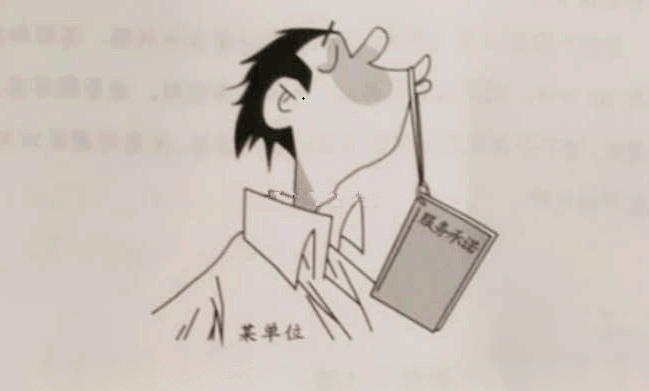 2020年9月20日陕西省考面试题1、习近平同志强调：“人无精神则不立，国无精神则不强。”谈谈你的理解。2、近日，两位青年身着网站定制的，写有“西安市看守所”字样的囚服出行，引发路人关注。有人认为很个性，有人认为此举不妥。你怎么看？3、在进行美丽乡村建设中，在拆除村民养家禽的栅栏时，村民情绪激动，和现场人员产生了冲突。领导让你去处理，你怎么办？2020年9月20日四川省考（乡镇）面试题1、请你谈谈对这个漫画的看法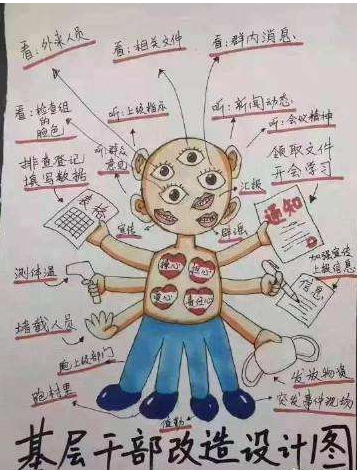 2、村建制合并以后，村支书和村主任意见不同，导致村上工作难以开展，作为乡干部怎么做？3、县委宣传部要求推广学习强国APP，还要每周在工作群通报推广率。镇上党员1100多，60岁以上党员590，还有很多外出务工党员，你作为党政办工作人员要怎么做？2020年9月20日四川省考面试题1、习总书记说，创新是引领发展的第一动力，科技是战胜困难的有力武器，请你结合社会生活实际谈谈看法。2、成都要举办世界大学生夏季运动会，需要招募高校志愿者，为了保证志愿者的广泛性和专业性，你认为招募工作的重点有哪些？3、要在全市范围内的实体书店设立天府书架，领导让你梳理全市实体书店情况，谈谈怎么保证数据有效性。2020年9月19日湖南省考面试题（乡镇岗）1、政府开发了很多app，政务大厅实行互联网办证，要求手机操作。对此，你怎么看？2、你所在区域土地有很多塑料，现在要求处理地里塑料，但是部分村民不同意也不配合。如果你是驻村干部，你会怎么处理？3、以《榜样的力量》为题，发表演讲。2020年9月19日湖南省考面试题（通用岗）1、习总书记说：“人无精神则不立，国无精神则不强。精神是一个民族赖以长久生存的灵魂，唯有精神上达到一定的高度，这个民族才能在历史的洪流中屹立不倒、奋勇向前。”请谈谈你的理解。2、有群众投诉说对办理业务的工作人员不满意，并对小李说如果不能满足他的诉求，他就要继续向上级机关进行举报，而这位被投诉的工作人员是小李的好友。假如你是小李，请问你会怎么办？3、单位要组织周末读书分享会之类的活动，请你给这个活动拟定一个宣传语，说明你的立意和出发点。2020年9月19日湖南省考面试题（省直监狱）1、习近平总书记强调，公平正义是执法司法工作的生命线。请你结合自身，谈谈你的认识。2、你所在监狱，有一个犯人劳动改造不积极，对生活充满消极，觉得出狱无望。请问你要怎么劝说他？3、你所在社区要组织一次“关爱生命，远离毒品”的宣传活动，你作为社区民警，请问你会如何宣讲？请现场模拟。2020年9月19日陕西省考面试题1、今年年初抗击新冠肺炎，有的人坚守一线，有的人做了最美逆行者，对此你有什么感想？2、项羽自刎乌江，有人说要留得青山在，不怕没柴烧；有人说宁为玉碎，不为瓦全。谈谈你对这两句话的看法？3、假如你是一名交警，最近正在实行一盔一带政策，有一个驾驶人因为没戴头盔，这种行为已经是第三次，现要对其电动车进行扣押，他抱着轮胎不松手，情绪激动，这时你怎么办？2020年9月19日上午陕西省咸阳市面试题1、现在年轻人只生不养，孩子让老人带，你怎么看？2、脱贫摘帽不是终点，而是新生活的起点，谈谈你对这句话的理解。3、你是区管委会的相关负责人，有群众向你投诉施工队噪音扰民，你怎么处理？2020年9月19日下午陕西省渭南市面试题1、 古人云：谁知盘中餐，粒粒皆辛苦。对此，你怎么看？2、蘑菇定律是指初入世者常常会被置于阴暗的角落，不受重视或打杂跑腿，就像蘑菇培育一样还要被浇上大粪，接受各种无端的批评、指责、代人受过，得不到必要的指导和提携，处于自生自灭过程中。对此，你怎么看？3、直播带货中主播突发疾病，作为现场的工作人员，你会怎么做？2020年9月19日甘肃省考兰州市面试题1、物体发光的因素有很多，包括自身发光、距离和遮挡物。对此，你怎么看？2、甘肃关于风沙问题一直存在，黄河在治理的同时也没办法根治沙。对此，你有什么解决办法？3、你在网上发表言论遭到网络暴力，有网友打电话到你单位，你的家人也因此接到辱骂电话等。对此，你会怎么处理？2020年9月19日甘肃省考面试题（省直）1、部分高校进驻地方进行联合办学，有人认为这与当地的教育发展实际不符合，对于学生培养过分拔高，你怎么看？2、领导让你组织一场单位内部的表彰大会，你如何组织？3、疫情期间农产品滞销，你有什么措施？2020年9月19日四川省考（乡镇）面试题1、袁隆平曾谈到成功秘诀：汗水、知识、灵感、机遇，请你说出它们的含义，用你的理解排序，并说明理由？2、领导安排任务给李大姐布置会场，下午三点的会议。你下午两点半的时候到了会场，但是发现会场没有布置，此时返乡的农民工和领导都已经陆续到达。请问，你会怎么办？3、你是90后的大学生小陈，党支部空缺一个岗位，领导安排你去。此时，你的一个老同事质疑你的能力，认为你的资历比较浅，不适合这个工作，你会怎么办？2020年9月18日四川省考（县级）面试题8月3日，江苏淮安一位75岁大爷骑电动三轮车，因违章被交警拦下，交警经询问得知，大爷的孩子们都出门了，家里只有他一个人，这次进城卖鹅，是想补贴家用。大爷从家里出发到城区，大概40里路程，因为路途遥远，他凌晨三点饿着肚子，开着电动车来城里卖鹅，没想到不仅没卖成鹅，还违章了。淮阴区交警大队教导员陈阳介绍说，老人因为不知道现在城里农贸市场不允许活禽交易，只能再拉着鹅回家。听到大爷这样说，陈阳不但没有对他进行罚款还立刻和单位食堂联系，询问能不能买下大爷全部5只鹅。最终，大爷的鹅被成功卖出，第二天早上五点多，老大爷将宰好的鹅送到食堂，食堂将买鹅钱和宰杀费一共460元付给大爷。没想到，这件事还有一个温暖的后续，陈阳将这件小事发到朋友圈后，朋友也想在大爷那里买鹅，陈阳就把朋友介绍给了大爷。陈阳说，看到大爷就想到了自己年迈的父母，希望老年人遇到困难都能得到好心人的帮助，看到交警人性化的处理方式，网友纷纷点赞：“谢谢善意的帮助！“人性执法”“每天都在被善意的小美好感动。1、关于材料问题，你怎么看？2、假如你是大爷所在村的村干部，你怎么帮扶大爷？3、假如你是陈阳，你给大爷孩子打电话，希望他们常回来看看，请情景模拟？2020年9月17日四川省考（乡镇）面试题1、干部联系群众是我们的优秀传统，但是我们现在有些基层年轻干部出现“身在基层,心不在”的情况。对此，你怎么看？2、为了提升农民的幸福感、荣誉感、自豪感，你们县要举办中国农民丰收节，请你对这个活动策划两个有创意的活动形式，并就其中一个进行组织阐述？3、省环保督察办在镇政府检查污染治理工作，有一个村支书打电话说很多群众要来反映养殖场污染问题，而且已经在路上。请问你作为镇政府工作人员，你怎么办？2020年9月16日上午福建省考面试题1、青海U型公路网红打卡地，很多人在那进行网红打卡，但是那个路段很多车子经过存在重大的安全隐患，并且交警部门也做出了非常多的措施，但是仍然没有用，违规打卡问题屡禁不止。对此，谈谈你的看法？2、你是人社部门工作人员，让你组织一次关于应届生就业创业能力的培训，你会怎么组织？2020年9月16日下午福建省考面试题1、某高校组织大学生参加社会劳动、社会服务锻炼之类的活动，你怎么看？2、你和小李一起工作，小李给你的一个数据错误，导致工作错误。领导批评你，你该怎么办？2020年9月15日上午福建省考面试题1、在乡村，天价彩礼“娶不起”、豪华丧葬“死不起”、名目繁多的人情礼金“还不起”，铺张浪费等都是移风易俗的难点。对此你怎么看？2、5G技术现在快速的发展，要去调研本市相关5G设备生产企业，你是市工信部门的工作人员，你会如何开展工作？2020年9月15日下午福建省考面试题1、有人认为人工智能给教育，医疗，生活等带来了方便。有人认为人工智能造成了人员失业。对此，你怎么看？2、垃圾分类有人不按照投放时间偷偷投放，作为社区工作人员，你怎么办？2020年9月14日上午福建省考面试题1、近日，湖南留守女孩钟芳蓉以文科676分的优异成绩报考北京大学考古专业一事引发关注。一时间，网友对钟芳蓉“报考考古专业”的选择有争论，有人认为这是“冷门专业”不该去，只会增加家庭负担，也有人认为挺好。对此，你怎么看？2、为了解残疾人就业创业情况，要到人社部门对残疾人就业情况和面临的问题进行了解，如果领导将这项任务交给你，你怎么开展调研？3、市里组织迎国庆大合唱比赛，领导让你负责从各部门抽调人员参加，有的科室人员说工作忙，积极性不高，领导让你去协调，你该怎么做？4、图书馆实行健康码进场，有的人没有智能手机或者不会使用，作为图书馆负责人员，你会怎么办？2020年9月14日下午福建省考面试题1、为提倡环境保护，某知名餐饮商家取消给饮料配吸管引发争议。有的人点赞支持，有的人认为吸管是购买服务的一部分。你怎么看？2、你科室的小陈被领导安排做一项任务，他来向你请教，你也很耐心解答。之后他觉得由你接手比较好，想让你负责这项工作，你怎么办？2020年9月13日上午福建省考面试题1、某市发布法案，规定高中以上学历的才能应聘出租车司机，有人说提升了服务质量服务水平，有人说是就业歧视，对此，你怎么看？2、你刚进单位，有个刘大姐很热心,你有问题也会找刘大姐请教，后来发现刘大姐将你的私事告诉别的同事，大家对你议论纷纷，你怎么办？3、你是项目负责人，你们小组项目获得了市级一等奖，有个同事觉得自己功劳最大，其他组员对此也颇有意见，你作为组长怎么办？4、为了促进农村就业，你们县要针对农村妇女开展育儿服务、花木管理等免费就业培训课程，领导交给你来组织，你会怎么做？2020年9月13日上午山东监狱系统面试题1、文艺工作者要志存高远，就要有“望尽天涯路”的追求，耐得住“昨夜西风凋碧树”的清冷和“独上高楼”的寂寞，即便是“衣带渐宽”也“终不悔”，即便是“人憔悴”也心甘情愿，最后达到“众里寻他千百度”，蓦然回首，那人却在“灯火阑珊处”的领悟。请结合岗位，谈谈你的认识？2、监狱现在有智慧系统等，给工作带来挑战，请问你如何应对这些挑战？2020年9月13日下午福建省考面试题1、2020年，面对一场突如其来的疫情，年轻的“90后”勇敢站了出来，无论是救护一线，还是后方支援，90后的新生力量没有退缩，面对新冠病毒疫情，他们主动请缨、逆流而上，用自己的实际行动书写着90后应有的责任与担当。对此你怎么看？2、关于预防老年人被诈骗，领导让你来进行一项宣传工作，你认为工作重点是什么？3、垃圾分类工作，你和同事小王负责，小王有畏难情绪，你怎么办？4、单位考核结束，有个同事考核不通过，觉得考核结果不公平，你是考核小组的工作人员，你怎么办？2020年9月6日天津市市直机关面试题1、习近平总书记在重要讲话中谈到抗疫精神,请结合实例谈一谈你的感受？2、天津是九河下梢的城市，水资源很重要，如果让你对天津河流进行调查调研，你会怎么做？3、你是单位新人，单位最近刚装修完，小薛送给你一盆绿植，让你照顾它，但是你不懂种植技术，小孙看到了这盆绿植，想让你把绿植送给他。请问你该怎么办？2020年9月6日天津公务员普通岗面试题1、杭州的某街道工作人员大多都是清华北大的毕业生，还有一些哈佛毕业的博士后，也去基层从事服务工作。对此，你怎么看？2、推进企业复工复产，你是工作人员，遇到以下问题该怎么办？A.一些当地企业认为疫情已经过去了，没有必要再推行防疫工作。B.企业产品订单少，收益不高。C.企业用工难，用工荒，招不到人3、小王是借调来的，与老张一起负责一项工作。老张态度不认真，工作不积极，对小王没有什么指导，领导知道后很生气。假如你是小王，你怎么和领导说？假如你是老张，你怎么和领导说？请现场模拟。2020年9月5日上午天津市市直面试题1、A单位的小王发现有公众号造谣A单位（关于不作为），小王第一时间与领导联系但是没联系上，于是自己在公众号文章下评论澄清，并举报了公众号，并尝试联系其他领导。请你评价小王的行为，并指出可以怎样优化。2、某地政府对网红占用道路随意停车拍照等行为进行400元的重罚，对街头光膀子的行为进行50元的罚款，请谈谈你对这种社会治理的看法。3、你作为新人刚进单位，处长脾气大经常批评人；副处长工作能力强，但挑剔；小王工作认真细心，但有时拖延工作进度。请问你将如何跟这三位同事相处。2020年9月5日上午天津市考监狱岗面试题1、新冠疫情期间，部分社区居民，不遵循防疫规定，翻越护栏，并且不出示防疫健康码。如果你是该社区民警，你会怎么办？2、你是一名执法交警，在执法过程中有一辆车违反了交通规则，母亲下车后下跪称女儿是高龄孕妇不能受到惊吓，请求你宽恕他们，旁边还有群众拍照，这时，你会如何处理？3、现在未成年人犯罪越来越多，有的未成年人知法犯法，仗着未成年人保护法肆无忌惮，对此你怎么看？2020年9月5日天津市法检岗面试题材料：某大学生偷外卖，被法院审理，网友觉得大学生家境不好，外卖价值小，不应该给予处罚，后来发现该人不是大学生，已经工作，只是在考研，遂网友意见转变。1、结合材料，谈一谈法律和舆情的关系？2、单位要准备召开一个关于“公开促进公正”的座谈会，邀请的人有专家学者、上级领导等，领导让你负责，你怎么组织开展。3、座谈会要开始了，来了一群不在参会名单上的专家学者、记者、人大代表，但由于疫情防控要求，他们不能参加，领导让你去处理，你怎么办。2020年9月1日上午山东省考面试题1、95后00后在抗疫中表现突出，请谈谈你对集体主义的看法？2、今年疫情期间各地都在发放消费券，但是在发放消费券的过程中，一些企业利用消费券套钱，还有其他一些虚假信息，针对此现象你怎么看？3、时间银行能把时间存储。年轻时当志愿者可以存储时间，年老时有志愿者为自己服务。对此，你怎么看？2020年8月31日上午山东省考面试题1、很多城市都在上演抢人大战，各地政府都推出落户优惠政策，降低落户限制，降低门槛。对于这些落户政策，你怎么看？2、你被招录到了一个贫困村去做驻村干部，但是当地的工作环境和你想象的有很大差别，面对这种情况，你会如何去调整自己？3、疫情期间大家都被迫在家工作，在家生活，有人合理规划时间，利用这个时间提升自己，有人却不会。请结合自身，谈一谈你是怎么管理时间的？2020年8月31日下午山东省考面试题1、“灯下黑”是正常的物理现象，但是现在有些权力机关存在“灯下黑”现象，对此，你怎么看？2、现在扶贫改变了传统的捐款形式，而是通过代购、代销等渠道进行，请谈谈你的看法。3、有些年轻人认为工作能力体现在换了很多份工作，体验不同的工作上。他们认为一辈子只做一样工作是一种无能的表现，对此，你怎么看？2020年8月30日下午浙江省考面试题1、维德曾经说过：“一匹马没有另一匹马紧紧追赶并要超过它，就永远不会疾驰飞奔。”也有人说：“竞争的本质并不是要超越他人，而是要尽自己最大的努力追求卓越。”请你谈谈对这两句话的理解。2、政府对现学区分配区域进行了调整，把以前的甲小学学区划到乙小学内。甲小学教学质量好，乙小学教学质量口碑都不如甲小学，有家长来教育局进行反馈并发生了吵闹行为。如果你是教育局工作人员，会怎么处理？请现场模拟。3、白天，西装革履，言谈儒雅；下班后，背心短裤，热情奔放；闲暇时，化身写手，在自己的专栏更新文字。这是公司职员/健身教练/自由撰稿人小王的日常。眼下，小王这样的年轻人有一个很“潮”的标签——“斜杠青年”。随着社会的发展，生活压力的增大，“斜杠青年”应运而生。所谓“斜杠”，就是在拥有固定职业的前提下，还身兼多职。请结合自身经历，谈谈你对“斜杠青年”的看法。2020年8月30日上午山东省考面试题1、习总书记到长春视察时说大学生“只要有志向就会有事业，只要有本事就会有舞台”，请联系自身实际，谈谈你对这句话的理解。2、过去我们是无疫状态、“晴天”环境，可以放开手脚干活；现在和今后一段时间可能是“晴天”“雨天”环境并存。我们要适应“晴天带伞”工作方式。下雨了，“一手撑伞，一手干活”；天晴了，把伞绑在身上，继续埋头苦干。对此，你怎么看？3、在马拉松赛事中有一个人落后，面对这个情况，一些人喝彩，鼓励他坚持到底，一些人喝倒彩，说他占用跑道。作为赛事管理人员，你怎么处理？2020年8月28日铁路公安面试题1、近日，某地交通监管部门对于6个月内没违规记录的车辆，如有违规行为则采取“警告代替处罚”的措施，对此，你怎么看？2、某景区要准备上线一个信用平台，用于录入景区的商家信息，你作为景区工作人员，领导让你去收集信息，你会如何开展此次工作？3、一位83岁的白大爷，体检查出患有脑梗。大爷得知后，给家人留了张字条说我出去转转就失联了。家人报警后经多方寻找，发现白大爷此时在一列火车上。如果你是此次列车的乘警，会对大爷如何进行劝说。请现场模拟。4、有人在办事大厅办理业务，业务员正在接听咨询电话，但是由于接电话时间太长，导致排队现象严重，引起群众不满意。这时，有人拍摄视频上传网络，说办事员工作时间不认真，煲电话粥。如果你是办事大厅负责人，请问你怎么处理？2020年8月29日上午山东省考面试题1、习近平总书记签署主席令，授予钟南山“共和国勋章”，授予张伯礼、张定宇、陈薇“人民英雄”国家荣誉称号，他们是最闪亮的星星，相比之下，一些流量明星就显得有些黯然失色。对此你怎么看?2、有一些工作人员，在面对新工作时向领导进行请示，领导批复“按相关规定办理”，一些工作人员表示不明白、不理解，工作推行不下去。请结合实际，谈谈你怎么看？3、人有五大特质：外向性、和悦性、公正性、情绪性、创造性。你认为哪一种特质对你来说最突出，请结合自身经历举例谈谈。2020年8月29日浙江省考面试题（第一套）1、习总书记说：从善如登，从恶如崩。谈谈你的理解？2、你作为新入职员工，同科室科长事必躬亲，做事认真注重细节；科员老刘工作积极性不高，为人冷淡；科员小王新进单位两年，为人热情，请问你该如何与他们三人相处？3、以下是检查人员与乡镇干部的对话：乡镇干部对检查人员提问的扶贫对象是否有住房，且住在哪里并不清楚；检查人员要求乡镇干部进行整改，但提出的方案是让贫困对象签署一份住房合同就行的方法。对此，你怎么看？2020年8月29日浙江省考面试题（第二套）1、有人说，经济全球化是把双刃剑。对此你怎么看？2、你作为公司业务骨干工作繁忙，每次公司有培训的机会总是让同部门不忙的同事参加。这次公司培训你想参加，你会如何与领导沟通？请现场模拟。3、疫情期间有两家公司同时对灾区进行了捐赠，a公司采取的是给医院进行防疫物资捐赠，而b公司采取的形式是以现金的方式捐赠给某抗疫英雄的妻子。后者的曝光度很大，并引起了网友们的广泛讨论。对此，你怎么看?2020年8月29日下午山东省考面试题1、 105年前，正在湖南省立第一师范学校读书的22岁的毛泽东，曾以“二十八画生”的名义向长沙各校发出一则《征友启事》，启事是用土纸油印的，文章写得流利，字体刚劲有力，大意是邀请有志于爱国工作的青年做朋友，并指明要结交“坚强刚毅、随时准备为国捐躯”的青年。你认为青年应该如何建设朋友圈?2、你有两个领导，其中一个领导要求你按规矩办事，另一个领导要求你创新，说创新更重要。你怎么办?3、 漫画题：一个人类乞丐在右边墙角蜷缩着，一个机器人夹着公文包，给了人类几个硬币。请谈谈你对漫画的看法。2020年8月27日铁路公安面试题1、有一对夫妇不赡养他们的父母，给他们父母造成了精神损害，法院让他们道歉，他们不道歉。执行局把他们列入了失信名单。有人认为这是小题大做，你怎么看？2、有一个企业承诺捐赠1000套衣服给山区学校，但是过了好久山区学校也没有收到，领导派你去负责此事并与企业进行沟通，你怎么做？3、你市拟开展机动车礼让行人过马路情况专项调研，领导将这项工作交由你完成，你如何开展？4、某地铁站不让折叠车上地铁，有一位市民不按规定非要将折叠车带上地铁，最终与地铁安检员发生冲突，导致一堆人聚集。你作为一名民警，接到报警后你会怎么办？2020年8月15日上午银保监会面试题（补录）1、社区提供免费图书馆，本是好事，但现在更多的变成居民聊天的场所，作为社区工作人员你怎么办？2、网约车安全问题频出，因此部分网约车公司选择缩小服务范围，你有什么看法和建议？2020年8月16日国家税务总局湖南省税务局面试题（补录）1、1.习总书记在全国企业家座谈会上，提出了四点对小微企业的建议：第一，落实好纾困惠企政策。第二，打造市场化、法治化、国际化营商环境。第三，构建亲清政商关系。第四，高度重视支持个体工商户发展。请从税务工作者的角度，谈谈你的看法。2、老年人对智能穿戴设备不太了解，请你从社区公益组织角度设计两个切实可行的活动方案，并就其中一个展开详细论述。3、小李从现在的部门调到新部门，小张接替小李的工作，小张业务不熟，小李还得经常去帮他，也耽误了现在的工作，还得经常要加班，领导和新同事对小李产生了些意见。如果你是小李，你会怎么处理？2020年8月16日湖北选调面试题1、作为一名选调生在平时工作、学习、生活中如何提高和保持政治忠诚。谈谈你的想法。2、作为90后，需要向组织汇报在疫情期间的思想、学习、工作情况。请现场模拟。3、你的村子要设置垃圾处理回收点，家住路边的村民认为不能在家门口设置，回收站工作人员想把站点设置在路边方便运输，你是村干部，如何解决？2020年8月12日上午北京市考面试题（第1套）1、直播带货出现不少负面问题，比如假货，质量不好等，你怎么看？2、下面是三个人的观点：第一个人认为工作生活可以互相渗透；第二个人认为基层苦，上升空间小；第三个人认为基层可以修炼自己。你怎么评价这三个人的看法？3、对于群众投诉的问题，你负责解决，你给老王分配工作，老王自认为资历老，看不起你分配的任务，不重视，不及时处理，导致群众投诉的问题没有及时解决，领导批评了你，你怎么办？4、在书法展览会上，你是现场的工作人员，有个小孩突然摔伤了，家长指责你，你怎么办？2020年8月12日上午北京市考面试题（第2套）1、垃圾分类是一场持久战，攻坚战，请你从以下四个措施中选择两个你觉得最有效的，谈谈你的看法。①加强宣传引导； ②加强硬件设施；③加强监督检查；④完善奖惩措施2、小方和组长关系好，组长安排给小方很多任务，小方也取得一些成绩，给你的都是一些吃力不讨好的工作，你会如何与他们沟通？3、当前对权力多是自上而下的监督，请你以自下而上为总论点，对以下三种观点中的两种观点进行反驳。①自上而下的监督方式是最有效的监督方式②自上而下能管住“关键少数”③自下而上的方式是一种“软监督”，只能作为监督方式的补充。2020年8月1日四川省宜宾市保税区选调面试题1、高考期间，有家长穿“旗开得胜”旗袍，有的家长挂“天王盖地虎，个个985”的横幅。有统计称，这类商品的销售额增长超过一倍。请谈谈你的看法？2、你的两个平级领导向你都布置了工作，要求同一时间完成，你肯定无法完成，你怎么办？2020年7月31日国家税务总局北京市税务局面试题（补录）1、社区安装智能饮水机，但使用需要关注公众号、下载app、手机注册、扫码支付等七个步骤，步骤比较繁琐，你怎么看?2、文化和旅游部恢复跨省旅游，既能保证游客出行安全，又能恢复旅游产业，怎么办？3、单位小王家庭贫困，单位资助小王考上了研究生，领导想要邀请他进行经验分享，小王不想参加，你如何劝解，请现场模拟。2020年7月25日银保监会面试题1、我们常说天道酬勤，但是实际中有很多人，即使经历了努力也是失败，对此请谈谈你的看法？2、乡镇要打造特色小镇，有民歌民俗、非物质文化遗产等，请你对此做一个策划方案。3、请你谈谈个人能力和团队协作哪个更重要？4、你手头已经有很多工作，但是领导又安排给你其他工作，并且工作难度还很大，你怎么办？2020年7月30日国家税务总局吉林省税务局面试题（补录）1、企业为了应付检查弄盆景，检查完了再换掉，对于这种现象怎么看？2、要开展小微企业用工情况调研，由你负责，你怎么办？3、为迎接新员工组织一次活动，由你负责，你怎么做？4、上级和基层的沟通，基层认为上级不重视，上级认为基层有所隐瞒，你认为应该怎么办?2020年7月29日国家税务总局吉林省税务局面试题（补录）1、在抗击疫情期间你印象最深刻的一段历史，请你说明理由？2、企业复工复产期间要组织线上宣讲会，你是负责人怎么准备？3、张女士打电话投诉，咨询处的热线总是打不通，网上预约的办理事项很着急，但是每次都要推到两周以后，你作为工作人员你怎么办？4、如果让你定制一个朋友，请你说出这个朋友的三个关键词，并说明理由。2020年7月28日国家税务总局吉林省税务局面试题（补录）1、习近平总书记对防汛救灾工作作出重要指示，要求各地区和有关部门要坚持人民至上、生命至上，统筹做好疫情防控和防汛救灾工作，坚决落实责任制，切实把确保人民生命安全放在第一位落到实处。其中有人民、统筹、责任三个关键词，请结合自身工作实际，谈谈你的看法？2、老旧小区增加体育基础设施建设，你认为有几个重点？3、李教授从教50年，桃李满天下，做个欢送会，你来牵头，怎么开展？4、你有一项重要工作，需要同事协助，同事答应了又不见行动，你怎么办？2020年7月22日部委党群及参公单位遴选面试题（国家体育总局）1、荀子说“不闻不若闻之，闻之不若见之，见之不若知之，知之不若行之，学至于行之而止矣。行之，明也。”请就此谈谈你的认识？2、局长计划组织体育职业能力技能大赛，处长不愿意干，如果这项大赛交由你来组织，你怎么举办好？3、谈一谈网红经济。你最喜欢哪个网红？怎么促进网红经济更好地发展？4、云健身云产业很繁荣，你怎么看？5、当好干部有很多因素，有才华、人际关系、机遇等等，请谈谈你的认识？6、上级部门设定锦标赛，奖励标准不明确，下级给所有参赛选手都发奖了，但上级又要求撤销一部分奖项，学生家长不乐意上访，你要怎么办?工作怎么完善？2020年7月19日海关面试题1、老王经常在楼道给电动车充电，物业多次警告也无济于事，于是物业将老王家断电三天。老王家人认为物业断电不合规，将这件事发到了网上，引发了热议。有网友支持物业的行为，也有网友说这是老王的个人行为，他的家人不应承受断电的处罚，你怎么看？2、交管部门决定对城市僵尸车进行整治，但是面临有些车辆时间久远，车辆种类多样，整治问题比较复杂的现状，领导让你牵头整治，你怎么做？3、你和小李去上级单位调研，原单位的工作交给同事做，但由于原单位人手少，任务重，同事们都不积极，小李也因此分心，没有完成好调研工作，被领导批评，你会怎么办？4、在机场，你正在向记者讲解知识产权方面的政策内容。正好有一名旅客因出境携带了违禁品，与工作人员发生争执，导致多人围观，飞机广播要求该旅客尽快登机，记者表示要跟进报道此事。此时，你该怎么办？2020年6月30日部委党群及参公单位面试题（气象局）1、办公室个人物品随意摆放，你怎么办？请拟出一个整改方案。2、领导给你很多任务，你没有完成好，遭到了批评，你应该怎么处理？3、城市路面经常发生塌方，你如何看待这个问题？4、气象局开展气象设备开放日活动，现场演示中途设备发生了故障，你如何处理？5、你是信息专业新毕业的大学生，单位要开展宣传活动，而同事老张是个注重传统宣传方式的人，你如何处理？2020年6月25日部委党群及参公单位面试题1、对于在基层发展，有人说，基层条件差，辛苦。有人说，基层是青年人的春天，请问你怎么看？2、单位要建立一个微信公众号供员工学习，要选拔一个负责管理公众号的人员，请说出两种选拔的方式，并挑其中一个详细阐述你如何组织？3、单位要举行诗歌朗诵比赛，要求全员参加，你的同事小李，他过一段时间要回家探亲，而且目前手头上的工作比较忙，不想参加。请问你如何劝说他，现场模拟。4、你单位计划开展年末表彰会，领导安排你和小李、小陈合作完成这项工作，现在小李和小陈在微信工作群里发生了如下对话：小李：咱们今年的表彰会得有点新意，应该在网上直播一下，展示咱单位的风采。小陈：想法不错，不过还有三天就开始了，来得及吗，还有，领导的发言稿你写完了吗？小李：你数据不提供给我，我怎么写啊？而且昨天我看咱们会议室的投影仪也坏了，小陈你得抓紧去修修啊。小陈：会务工作不一直是你负责的吗？我这几天忙得很，你去看看吧。如果你要和他们进行合作的话，你要注意哪些情况？5、你是市场监督管理局的工作人员，在下基层进行安全检查的时候，发现某乡镇一个大型企业存在重大安全隐患，决定对其马上整改、查封，乡镇领导找到你求情，说这个企业是当地纳税大户，可不可以边生产边整改，你怎么办？  2020年6月24日国家税务总局面试题1、在当今社会，每个人都应践行社会主义核心价值观，弘扬中华民族传统美德。这就要求我们要：①在家庭当中做一个好成员②在学校当中做一个好学生③在单位当中做一个好职工④在社会当中做一个好公民请在以上四条中选择一条进行详细阐述。2、某城市要打造文化旅游产业，建设一个仿古城的艺术长廊，需要对一些居民的住宅进行改造。部分居民对这一做法有一些疑虑：①之前自己的建筑物已有一些附加改造，自己改造费用过高②这样对城市的大范围改造会影响当地生态环境③很多改造需要进行征用和赔偿，这是一笔不小的数目④当地像这样的文化长廊已经很多了，继续修建没有意义。针对以上居民反映的问题，单位让你开展一个调研，请说说你的工作思路。3、某巡查部门到村子里对村干部的政务工作进行调查，村民普遍的反映了当地村干部存在以下问题:村民A:好几次来找村干部办事，但村干部不住在村里，很难见到人;村民B:来办理医保报销但找不到村干部;村民C:当前国家有很多扶贫政策很好，但村干部都不怎么了解;村民D:现在村里环境好了，湖里的鱼虾多了,有人在村子的湖里电鱼，危害生态环境又危险,向上反映了但无人解决。如果你就是这个村的村干部，你在今后要如何改进自己的工作？2020年6月23日部委党群及参公单位面试题（边检）1、目前抖音、快手等短视频兴起，有人说好，可以丰富大众生活，从上面获取知识和乐趣，有人说这些短视频良莠不齐，容易上瘾。现在官方媒体却开始用这些短视频平台发布政策，你怎么看？2、单位开展全民英语培训活动，为期一个月，民警水平参差不齐，且白班夜班两班倒很难抽出时间，工作地点分散，问怎么组织？3、单位开展全民英语培训活动，为期一个月，民警水平参差不齐，且白班夜班两班倒很难抽出时间，工作地点分散，问怎么组织？4、你负责防疫物资采购，向药店预定了800个口罩，领导要求你把这些口罩都发给民警，并已经通知民警，但你去拿的时候药店通知你只剩下200个，问你怎么办？5、你是新民警，和边检老民警同住，但是生活习惯、作息规律不同，影响了你休息，导致你工作没办法集中精神，领导批评了你。问你怎么办？2020年6月23日国家税务总局面试题1、乡村振兴战略，是党的十九大作出的重大决策部署，是决胜全面建成小康社会、全面建设社会主义现代化国家的重大历史任务。“爱农”“惜地”“敬天”“感恩”是实施乡村振兴战略对基层干部的基本情怀要求，是实现乡村振兴所必须具备的四个情感基点，也是乡村基层干部推动乡村振兴的内生动力。请从四个要求中选择一条，详细阐述你的想法。2、某财经类企业去高校招聘，要开一个宣讲会，你是本次招聘的负责人。请你设计两个宣讲主题，并选择其中一个说说你的开展思路。3、通过对办事大厅服务窗口的满意度调查，群众反映普遍存在以下五条问題，请逐一分析并给出解决对策。一、线上申请时需要提交材料，线下办理时还需要纸质材料，程序太过于复杂繁琐。二、窗口办事人员业务能力不足，有时回答不上来询问的问题。三、窗口办业务服务时间短，群众经常赶到大厅发现不是在休息就是已经下班了。四、来办理业务时经常被告知应该去其他政府部门审批报备后再来。五、窗口服务人员办理业务标准不一，群众经常反复询问多次，来回折腾多次才能最终办理完成。2020年6月23日上午国家统计局调查队面试题材料话题是乡村振兴环境整治。乡村振兴，县里制定了方案，取得了成效，也有问题。一段：乡村振兴的背景其中主要包括厕所革命、生活垃圾处理、道路改造等民生工程。二段：民生工程中各方反映的问题。厕所改造后的污水排放不合理，一些地区照搬其他地区模式进行改造；青年人外出务工，老人无力进行民生环境改造；群众对于生活垃圾集中处理充满抱怨，认为太麻烦；村领导说投入资金太多，垃圾处理日常管理费用过高。三段：你带领调查小组到各村进行民生工程环境整治项目的成果调研工作，调查小组一共19个人，需要划分成六个工作小队，每队至少两人。现在出现了以下几种情况。A组一名工作人员身体不适，无法继续工作；B组一名工作人员调研过程中被狗咬伤，需要立即前往医院；C组对方案理解有误，可能会出现调查数据错误的情况；D组负责的村子规模较大，一天之内可能调查不完；E组有一位工作人员孩子发高烧，他的妻子希望他到医院照顾孩子；F组接到领导打电话需要一份重要文件，但是文件在柜子里锁上了；四段：在调查数据发布会上，小李是调查负责人，有关部门认为，公布的数据不能有效反映他们的工作成绩；群众代表认为，对于生活垃圾处理的满意度不真实，大家都认为处理麻烦。最后是数据表格，关于各项民生工程的财政投入和群众满意度（厕所改造，垃圾集中处理，道路改造。）1、对于材料二中出现的问题你有什么看法？2、请统筹处理好材料三的情况。3、对于材料四各方反应的情况你作为小李应该如何解决？情景模拟。2020年6月22日部委党群及参公单位面试题（边检）1、现在移动客服开展比较火热，企业逐渐用机器人代替人工，有人说是大势所趋，非常支持，也有人说程序繁琐，有时候操作一番解决不了问题，请问你怎么看？2、为了做好口岸疫情防范工作，边检部门开展防护服穿脱培训。一次穿脱防护服需要32个步骤、25分钟，此次培训一共80人参加，需要一天时间培训完，保证每个人都能够掌握培训内容。领导让你组织培训，你怎么开展？3、领导安排你去机场接外省前来你单位考察的领导，由于飞机延误，所以你们到达酒店时已经是晚上七点。由于你在驾车途中没有接到酒店的确认电话，导致房间没有预留，且目前酒店也没有其他空余房间，你怎么处理？4、你是村委会工作人员，帮助村民在沿海城市找到一个企业入职，但是村民不愿去，说不了解环境，且家里老人孩子没人照顾，你到家里劝说，请问你怎么做？2020年6月22日部委党群及参公单位面试题（水利部）1、结合你所报考岗位谈一谈从黄河文化汲取的精神和经验？2、你硕士毕业，理论知识比较健全，在面对一个防汛抗险的项目时，你硕士阶段曾经做过类似课题，有一套自己的方案，同时你单位的一个老同事工作比较有经验，也有一套方案，你们俩方案不同，你怎么办？3、你单位组织“黄河万里行”的采风活动，你认为组织此次活动的重点是什么。4、你在黄河“清四乱”，你去企业进行暗访，企业工作人员怀疑你的身份，以领导不在和会泄露企业机密等各种理由推脱不让你进去，你怎么办？2020年6月22日国家税务总局面试题1、观察这幅漫画，为漫画起两个以上标题，并对其中一个进行阐述。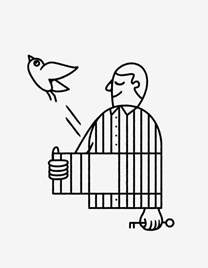 2、你单位有三台公车和三个司机，但其中一个司机因病休息了。你作为你单位后勤部门的小张，以下是你今天需要完成的工作，你要如何安排？请说说你的思路。一、8:00需要送一个工伤人员去医院。二、9:00-11：00有一个市里面的消防会议需要你去参加。三、9:30有一批新员工来单位报道，你需要领他们去宿管部门安排住宿分配。四、10:00公司有三名员工需要去省里开会，车程两个小时。五、下午3:00外地有大客户来你单位考察，需要去机场接机。六、下午4:00物业找你协商解决物业欠费争执问题。七、下午4:20领导告诉你明天有一个项目检查组要来，要你写一个接待方案。3、小张是刚进入单位的一名新员工，工作思路比较创新，喜欢给人提意见。在一次工作任务中，老王发生了工作失误，被领导批评了，小张说：“如果这项工作按我的工作思路做就不会出问题了。”老王听到后非常生气，与小张爆发了冲突。事后小张因为这件事变得非常沮丧，如果你是小张的同事和朋友，你要如何劝导他？请现场模拟（考生站立作答）2020年6月22日海关面试题1、目前市场上出现了很多新的“代服务”方式，比如代购，代驾……人们对 “代经济”褒贬不一，请问你怎么看？2、市里举办了一场羽毛球比赛，由你负责组织。小李报名单打，但是你认为他更适合双打，就安排他和小王打双打，小李不理解，练习也不积极，小王也不满意产生了抱怨情绪，领导批评你做的不好，请问你怎么办？3、由于天气差，一艘游轮迟迟未靠岸，旅客的抱怨情绪非常严重。等靠岸之后，海关例行检查工作，但是旅客的情绪非常激动，希望海关不要检查直接放行，还向当地政府投诉，政府工作人员前来与海关了解情况。请问你作为海关工作人员，怎么办？4、你单位投入使用执法记录仪，但是有的同事认为不熟悉，操作复杂不会用，有的反应电池续航短，网络信号差，有的反应使用制度不健全，领导让你推广执法记录仪的应用，你该怎么做？2020年6月21日部委党群及参公单位面试题（边检）1、根据漫画，自拟标题，并结合社会现象谈看法。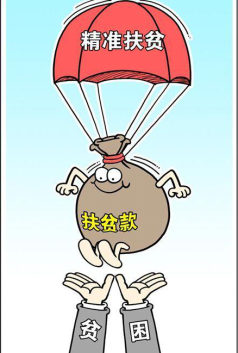 2、边检站要派民警和医护人员，组建队伍驰援武汉协助抗疫，现在想举行一个出征仪式，并邀请领导、家人参与，请问你怎么组织出征仪式。3、边检站出了新政，给两院院士及其工作人员开设了特殊通道优先通过，此举引起了一个旅行团游客的不满，你作为工作人员，怎么办？4、你的文字功底好，领导多次表扬你，还把同事交上来的文件拿给你修改处理，同事知道后对你有意见，你怎么办？2020年6月21日国家统计局调查队面试题材料：第一段：夜间经济的政策介绍。第二段：夜间经济的详细说明与介绍。2019年，中国消费增长的规模继续扩大，消费结构不断升级，成为中国经济平稳健康增长的重要压舱石。据国家统计局公布的数据显示，2019年上半年消费对经济增长的贡献率超过60%，第一动力强劲。各省份将促消费作为今后的重要发力点，提出培育新的消费热点、大力发展旅游、发展夜间经济等举措。第三段：小张作为联合调查员，在调查本地夜间经济的情况时遇到一起冲突，本次冲突是关于夜间经营者违规占道经营，与城管巡查队员起冲突。城管说摊主占道经营，超出了经营许可范围，需要整改；店主说夜间经济要灵活，城管处罚过于严重；在用餐的顾客说城管执法影响他们用餐；周围的居民也上来反映，夜市摊主乱排放油烟，造成了环境污染和噪音污染，严重影响他们的休息和生活。第四段：图表题，关于我市A区和B区夜间经济相关数据的一个图表。1、请你总结出与夜间经济作用最相关的3个关键词，并说明选择理由。2、本市打算开展一个关于夜间经济的宣传周活动，请你自拟两个主题，保证新颖性，并从2个主题中选其一进行详细说明。3、如果你是材料中的小张，你会怎么处理，请现场模拟。2020年6月21日国家税务总局面试题1、现在社会很多家长对养育孩子都有“养育焦虑”，一般来说表现在如下几个方面：（1）人身安全（2）身体素质（3）心理健康（4）行为习惯（5）学习成绩（6）沉迷网络作为父母，请你选择在养育孩子过程中应该关注哪两项，并说明理由。2、 某高校要组织一次关于弘扬社会主义核心价值观的活动，需要搜集先进事迹制作事例汇编，要求：（1）要有正确的价值导向；（2）要有时代特征；（3）要有广泛的示范效应。你作为宣传部门的工作人员，你要如何获取这些事迹？某银行举办业务比赛，领导重视想拿下三连冠，在座谈会上进行动员，你是本次活动的负责人，在会上大部分人希望参加，但也有部分员工有自己的意见，如下所示，请选一位同事作为沟通的突破口进行沟通劝说，现场模拟，模拟前说明选择理由（请起立做答）。1、家里老婆生孩子，需要请假参加不了2、工作太忙，年终工作比较重，抽不出时间3、老员工说本部门有名牌学校高材生，让他们上就行了4、上次参加了，但是没取得好成绩，有些发怵5、我很想参加，但是我的领导交给我其他工作，没有时间和精力参加。6、我去年参加过一次竞赛， 结果年底评优都没有评上，今年说什么也不参加了。2020年6月21日海关面试题1、市场中有些企业热衷于抢注知名度较高的商标。为防止别人恶意抢注相同、近似商标，很多知名企业在商标注册上“山寨”了自己，比如大白兔注册了十几个近似商标：有大灰兔、大黑兔、大花兔、小白兔、金兔、银兔……对于此现象，你怎么看？2、作为驻村扶贫干部，你开了一个网店帮助村民销售土特产，由于工作做得不错后来你调去了其他的岗位，由小刘接替你原来的工作。但是小刘工作开展不顺利，村民有问题还是第一时间找你解决，并且和你抱怨，投诉小刘的工作做得不行，由此你也耽误了自己的本职工作，受到了领导的批评，你该怎么处理？3、单位业务系统新旧更替，两个系统要并行一段时间，但是在此期间工作开展出现了一些问题。有的群众反馈不会使用，有的科室反映不熟悉系统使用，消极应对工作，有的企业也说不会使用，经常打投诉电话到你单位，请问你该怎么处理？4、我国苗木企业出口欧洲受阻，海关知道后查询相关政策，帮助企业找到了合适的种植区，顺利出口，作为海关工作人员，请谈一谈对你的启示？2020年6月21日海事面试题最美不过夕阳红，中国正快速步入老年社会。党的十八大以来，我国政府也非常重视养老服务，关注老年人的精神生活，而做好老年人文化创意活动，是有利于老年人享受晚年生活，欢度健康、长寿的一项有益举措，更是实现“老有所养、老有所乐”的重要途径。现在本地区要开展老年人文创作品设计大赛，使艺术融入家庭、融入生活，更好地推动文化产业繁荣发展，提高人民群众的获得感、幸福感。1、你是社区工作人员，要举办主题为“最美不过夕阳红”的老年人文创作品设计大赛，征集老年人的文创作品，你怎么组织。2、比赛前期，你发现参赛作品有一些作品由于保管不当出现了损坏，你怎么办？随着互联网的发展、新媒体的迅速崛起，“网红”应运而生，“网红”经济是当前互联网创业中最强劲的风口，这些网络红人也成了时下很多年轻人追捧的对象。然而在网红经济最为火热的时候，我们也看到，有一些网红为了出名博眼球，会使用低俗、烂俗的方式传递错误的价值导向，甚至有悖于社会伦理，对于社会的危害性极大3、结合材料，分析网红受到追捧的原因？4、你们在社区宣传不要非理性消费，工作人员正在张贴宣传海报，这时有些人觉得“我愿意购买网红产品，这是自己的权利，你无权干涉”，你怎么对这些人进行劝说，请现场模拟。2020年6月20日上午部委党群及参公单位面试题（综合消防救援队伍）1、对于“不忘初心，牢记使命”，甲认为玄奘西游就是不忘初心，乙认为新生儿好奇求知就是不忘初心，丙认为回到最初就是不忘初心。你怎么理解？2、新冠疫情后为刺激消费，某地打算为市民发放消费券，针对怎么发、发给谁、怎么用等问题，请你不拘泥于这些问题，展开前期调研工作。你计划怎么做？3、你在上班时正好在看电脑上显示的时间，此时屏幕上弹出一条招聘信息，这一幕让你领导看见了，内部聚餐时，领导对你的直属领导说起此事。你怎么办？2020年6月20日国家税务总局面试题1、文化自信是一项系统的一揽子工程，如何树立文化自信，请从以下选项当中选择两项你认为最有效的，并说明理由。第一，时代新人的培养第二，价值观培养第三，传统文化的弘扬第四，文艺工作的繁荣第五，网络舆论文化第六，建立公民道德体系。2、省税务局给市税务局下派工作任务，建立优化营商环境试点。你是税务局工作人员小李，负责文件起草，现在时间紧、任务重。有以下六条措施，请选择两项解决措施完成工作并说明理由：第一，加派人手组建团队；第二，询问上级领导部门意见；第三，自己能力有限，换其他人做；第四，提前调研，了解全面内容；第五，学习相关工作经验；第六，咨询上级领导，确定方案方向。3、你参加学生会主席竞选，但是现场有学生对你提出质疑。第一，你学习成绩不够好，没有获得奖学金，无法起到表率作用。第二，你花钱大手大脚，没有节约意识，没有办法做好学生会经费处理。第三，班级组织活动，你参加的少，没有积极性，没有能力去组织后续活动。现场同学起哄，你会怎么说，请现场模拟。（请起立回答）2020年6月20日海关面试题1、习总书记在改革开放40周年大会上说：改革开放已经走过了万水千山，还要继续跋山涉水，攻坚克难，结合自身经历谈谈你作为青年人怎么理解。2、现在小区有片空地，很多老人想种菜，而年轻人想建停车场和活动中心，假如你是物业工作人员，领导让你去推进共享菜地的落实，你怎么办？3、小王是新人，写了篇业务通报材料，因为和我工作交接有问题导致信息不对称，领导批评了小王，同事议论小王不踏实、不务实，小王委屈，你怎么办？4、脱贫攻坚工作建设特色项目，取得很多成就，但是媒体报道因为干部更替离职导致项目难以长期推进，扶贫后生动力不足，对此你怎么看？2020年6月20日部委党群及参公单位面试题（商务部）1、有人说，网红县长带货有好有不好，你怎么看？2、疫情期间小区隔离，实行商超送货，但是群众反映“菜不新鲜、慢”。你是商务局的工作人员，请问你该怎么办？3、演讲：0.99的365次方是0.3，1的365次方是1，1.01的365次方是37.8，结合初心和入职工作计划演讲。4、追问1：谈谈大学期间班长的经历。5、追问2：最大的性格弱势是什么。6、追问3：怎么缓解压力？2020年6月20日海事面试题1、幸福感公式，工作幸福感=发展前景+沟通氛围-工作压力，你的工作幸福感公式是什么？2、你所工作的贫困村，当地橘子又大又甜，现在大力发展乡村产业，扶贫办想要针对该村开展农家乐特色旅游，如果让你调研，你认为应该调研什么，请说明原因，并且说明通过什么调查手段来获取这些信息。3、老王对你工作帮助多，经常给你额外工作，但是你最近本职工作很多，你忙不过来，怎么跟他沟通，现场模拟。4、领导分配一项任务，由老赵跟小王合作完成，小王说自己负责大部分工作，老赵工作经验丰富，但工作态度不够积极，负责少部分工作，临近工作期限，小王发现老赵工作进度落后很多，于是发生以下对话：小王：老赵，您帮我检查修改一下我的错误吧。老赵：差不多就行，随便吧。小王：老赵，您记得完成的时间点，别忘了。老赵：没事的。你认为小王在工作中有哪些做的不到位的地方？接下来的工作该如何开展？2020年6月20日海关面试题（上海）1、建设新时代中国特色社会主义新海关，你认为最重要的两个素质是什么？2、你的同事临时有事，把接待外宾工作交给你，现在7点10分，9点30分开始会议，会议一共一个半小时，你今天有以下事项要做：（1）外宾7点出发，天气原因，飞机原本半小时到达，延期成1小时；（2）去接外宾要1小时；（3）本人10：00有一个研讨会；（4）有一个报告需要修改，需要半小时，10点前要交给领导；（5）接待的外事翻译联系不上；（6）下午14：30陪同调研；（7）外宾回去的航班15:00。3、你是物业工作人员，小区要扫码进门，业主反映太麻烦，而且外卖、亲戚来访不方便，还有人担心扫码服务会不会额外收物业费，你怎么回应，请站起来现场模拟。2020年6月19日海事面试题材料一：在扶贫工作中，旅游业因其良好的发展潜力，成为撬动地方经济发展、推进脱贫攻坚的支柱性产业项目和新引擎，也是精准扶贫的重要方式。并且，随着互联网的发展，短视频软件的社交，以及“网红”经济的催化，网络上出现了很多“新面孔”，利用网络来展现美丽的景点。现如今，“网红”逐渐成为旅游行业增长新动能，部分景区游客量最高增长超过300%。现在A县正在开展全面脱贫工作，这里农作物较少，且交通不是很便利，但旅游业比较发达，正在推进旅游开发来促进发展，并且也利用抖音、快手等直播平台进行了一些旅游宣传。1、为了推进全面脱贫，本地区大力开发旅游资源，发展乡村旅游，近来很多旅游景点都利用网红来进行宣传，取得了很好的效果，领导也想让你参照网红景点宣传的方式进行你地区旅游景点的宣传，你怎么办？2、A县宣传后，很多游客慕名而来，某天突降暴雨，导致交通堵塞，有一些游客十分不满，有位网友进行现场直播，表示景区现场和宣传片内容相差很大，非常失望，你作为负责人，怎么处理？材料二：垃圾分类关系千家万户，推行一段时间后，经调查，收效并不理想。目前来看，垃圾分类有三大难点：第一，群众对垃圾分类的思想认识仍有不足，知晓率低、投放准确率低，很多时候都不知道怎么分，还未养成良好的分类习惯。第二，管理上存在漏洞，垃圾分类后续处理不规范，比如有毒有害和大件垃圾的末端处理也往往“没有着落”、“混装混运”依然存在等等。第三，缺乏全方位的监督，由于监管成本较高，垃圾分类“强制性”不明显，在人力不能及的地方垃圾混装和随意丢弃情况依然频发多见。3、现在你市要推行垃圾分类政策，有人说应该采用先进地区的成熟方案，有人说应该建立我市的政策，试点推行，边试边改，请谈谈你的看法，你认为应该怎么做？4、你和老李一起在社区中对群众宣传垃圾分类的宣传，但是参与人数较少，老李看到效果不好，就想“撂挑子”不干了，而且手头也有了其他工作，这时候你怎么和他沟通？请现场模拟。2020年6月19日上午部委党群及参公单位面试题（综合消防救援队伍）1、对于现如今教育资源分配不均的情况，你怎么看待?2、你所在村突然接到上级通知，说洪水即将来临，如果由你组织群众撤离，你会如何安排？3、你村帮助贫困户搬家，贫困户老李不愿配合你的工作，你打算怎么办？4、地下建筑发生火灾，你是指挥员如何灭火？ 2020年6月19日下午部委党群及参公单位面试题（综合消防救援队伍）1、某地开展针对基层政府的公众满意度调查，结果显示满意度普遍偏低。对此，你怎么看？你认为应该如何提高公众满意度？2、领导让你带领一个工作小组开展活动，但其他组员总是找借口不来。你怎么办。3、在单位的新闻发布会上，有记者提出两个问题：一是有群众反映现在的政府行政效率普遍低下，二是官网信息公布不及时。领导让你进行回应，你会怎么说？请现场模拟。2020年6月18日上午部委党群及参公单位面试题（综合消防救援队伍）1、疫情期间，各地提倡使用“公筷公勺”的分餐制，但是部分餐饮企业却存在“不想说”“不敢说”“不会说”的情况。对此，你怎么看？2、你所在的应急管理部门打算针对本地的自然灾害开展调研工作。如果让你来负责，你打算如何制定具体的工作方案？3、在会议上，领导安排同事配合你完成工作，但对方表示拒绝，认为你一个人足以完成，请问你打算如何应对此情况？4、某地的多层建筑发生火灾。抵达现场后，你打算如何进行侦查？2020年6月18日下午部委党群及参公单位面试题（综合消防救援队伍）1、现如今外卖越来越普遍，人们也越来越懒，不愿意出门就餐。对此现象请谈谈你的看法？2、某女子来你单位反映情况，有人冒用她已丢失的身份证登记结婚，她跑了多个部门依旧未能得到处理，领导让你负责此事。你会怎么办？3、在论坛活动的现场，你的领导和与会专家发生争执，专家认为自己的权威被质疑，起身打算离开。作为此次活动的组织者，你会如何应对？4、危化品火灾，你作为指挥官，在现场怎么阻止蔓延？2020年6月18日部委党群及参公单位面试题（民盟）1、受疫情影响，线下生活方式被暂停，云购物、云办公、云教学等线上生活方式保障了人民的生活，请问你怎么看?2、单位拟办一个敬老助老活动，经过了解，有如下观点：敬老院管理人员说：很多单位来这个都是完成任务，有些一周来一两次，有些几个月不来一次。老人甲：单位来都是送保健品，也没什么用。老人乙：看到年轻人来非常高兴，但是一走就感觉空落落的。如果由你来负责你会怎么做?3、受疫情影响，某地生活贫困物资紧缺，政府采购一大批急需品保证人民生活，并安排在发售点统一发售，制定了限购政策和标准，你是限购督导组工作人员，你要去暗访，了解限购情况，你会如何执行？4、小区有一些违章建筑，居民将自行车棚违章改建改成了菜市场、小商店，现你单位要拆除小区违章建筑，居民不满意，很抵触，请问你会怎么办？2020年6月18日部委党群及参公单位面试题（农业部）1、上海提出“城市让生活更美好”，如果让你给乡村提一个口号，你会提什么，请详细论述。2、单位帮扶的贫困村有一些特色水果，请结合618电商活动，在社区进行宣传，你怎么做？3、垃圾分类实施一段时间以来，仍然有一部分人随意丢弃垃圾，请问你如何改进垃圾分类政策方案。4、你下乡调研，车子被村民拦住，他们说去年玉米绝收，买的农业保险至今没有赔付，你会怎么办?2020年6月14日部委党群及参公单位面试题（审计署）1、我们目前向社会公布审计结果，国家审计发挥了越来越重要的作用，你如何看待？2、网红直播带货非常火热，有的能赚上亿元，你怎么看？3、团队合作很重要，讲一个你为团队服务的案例。4、你和小丁一起从事一项调查工作，但是你们一起向领导汇报的时候，你发现报告内容有问题，你怎么办？2020年6月8日辽宁省考面试题（监狱戒毒岗位）1、有人说：没有比人更高的山，没有比脚更长的路，谈谈你的观点。2、建设美丽乡村，政府为了提高村民文化娱乐活动而建设仿古凉亭，但是有村民反映：建设文化活动中心更好，谈谈你的看法？3、随着快递行业的飞速发展，一些乱象也频频出现，如：恶意竞争、暴力投递，个人隐私泄露等，谈谈你的建议？2020年6月7日江苏省考面试题1、5月22日，习总书记在参加内蒙古代表团审议时强调，必须坚持人民至上、紧紧依靠人民、不断造福人民、牢牢植根人民，并落实到各项决策部署和实际工作之中。从公务员角度，谈谈你对习近平总书记讲话的认识和理解。2、在主题为探讨营商环境的会议上，出现了一些问题。甲：有人的发言内容偏，分不清主题，没有重点，还出现冷场。乙：很多人迟到早退。丙：有人打电话，玩手机。丁：原定2小时的会议往往要开3小时，且会后不知道做什么。假如你是会议主持人，你会怎么解决这些问题？3、疫情之下，农产品严重滞销，许多农户选择以直播的方式带货。你是村里的第一书记小周，有记者打电话向你反映，接到消费者的投诉举报，你们村有个别农户在直播的时候存在虚假宣传，分量不足，以次充好等等问题。你如何回应？请现场模拟。4、《住宅设计规范》规定，新建住宅应每套配套设置信报箱。如今小区内的信报箱大多处于废弃的状态，平常使用的人很少，却占了很多空间。相反，现在小区快递量很大，快递柜严重不足。你怎么看待这种现象?2020年6月7日下午北京市考面试题（第3套）1、现在图书馆和快递合作，也有直播带货售书，甚至有很多实体书店登陆外卖平台，有人说这是一个好的发展方向，对此你怎么看？2、现在家规家书受到很多人的重视，文明办要开展家规家书和幸福家庭宣传工作，现要征集家风家训和家庭感人事迹、背后故事等，让你做前期的收集工作，请问该怎么做？3、你和老张一起负责公众平台发文，你负责整理，老张负责审核，但老张做事细致严谨，导致屡屡延误，领导批评了你，你怎么办?4、你社区门口以前有一个垃圾回收车，群众可以卖破烂。但是后来把垃圾车取缔了，群众表示不满意，纷纷反映不方便，没有地方卖废品，你怎么办？2020年6月7日上午北京市考面试题（第2套）1、目前基层存在文山会海等形式主义的情况，为了解决会议过多的问题，政府推行了无会月活动，但有人认为这样的活动反而也成为形式主义。请谈谈你的看法？2、疫情中涌现出了很多最美抗疫者，为了更好的宣传这些英雄，政府打算召开一次新闻发布会，请问你怎么组织？3、领导交给小王一项工作，需要中途修改任务，领导让你找小王修改。但是小王因家中有事不在单位，所以你主动承担了修改任务，并且完成的很好，领导表扬了你。小王知道后，认为你爱出风头，对你产生了意见，平日也不理你，请问该怎么办？4、小李是单位的新员工，负责接待群众工作。由于业务不精，在告知群众信息的过程中出现了错误。民众将此情况反映到了电视台，媒体准备就此事进行采访，领导让你负责，请问该怎么办？2020年6月7日上午北京市考面试题（第1套）1、某市出台承诺政策，办理事项时只要公民对于一些证明签署承诺书后，就可以不必出具其他材料，请问你对这个现象怎么看？2、某区经济信息局打算对科技企业举办一场政策宣传会，旨在了解优化营商环境政策和经济信息建设，做到精准服务，你是本次的工作人员，打算怎么做？3、小周是单位的新人，领导要求你带他。但是有下属单位反映，小周多次要求他们提交一批数据，而这批数据之前已经提交过了，反复地提交数据增加了他们的工作量。后来你了解到这次事件是小周的个人行为，没有得到领导的审批，你怎么办。4、春节前夕，某爱心基金会打算组建公益车队，帮助外来务工人员安全返乡，作为基金会的工作人员，在这个过程中你认为需要做好哪些服务工作。2020年6月6日江苏省考面试题1、对于现在重大安全生产事故，国家颁布了《全国安全生产专项整治三年行动计划》，地方政府用大概率思维来防止小概率事件，为避免出现重大安全生产事故，采取了“全员，全域，全时”的管理方式，设计应急预案，分配任务，明确责任，横向到边，纵向到底，开通24小时举报热线等等一系列应对措施，对此请谈谈你的看法。2、某市20家非国有博物馆创建人联名向市长写信反映，本市非国有博物馆长期受到资金不足、场地受限等问题的困扰，建议市政府借鉴外地经验，加大财政支持，打造一个非国有博物馆聚集地，使之成为本地文化旅游的新名片。对此，市长高度重视，并要求市文化旅游局认真开展调研，你认为该局在调研中重点获取哪些信息？为什么？3、某市为了进一步推动复工复产，让一批机关干部入驻企业，小王是城管局派驻帮扶企业的工作人员。该企业由于订单规模增大要新建仓库，由于审批较慢，审批流程尚未结束，导致货物积压堆放在临时仓库内，被城管局多次通报违规，责令整改。假如你是小王，你该怎么办？4、滴滴打车到火车站，司机接单确认消息。司机：预计8分钟后到达，请您提前做好准备。请问定位准确的吗？小李：准确。司机：由于堵车，可能会晚2分钟。小李：请你快一点，我要赶9点的火车。（接到小李）司机接到小李说：请系好安全带。现在主干道有些拥堵，要及时赶到火车站需要绕行3.5公里。小李：好的吧。（司机将小李准时送达）。司机：祝您旅途愉快！小李：谢谢，给你五星好评。请你从公共服务的角度出发，谈谈启示。2020年6月6日上午北京市考面试题（第4套）1、现在去博物馆的人都是一些受教育程度较高的，即使是受教育程度较高的人，他们到博物馆参观也都是走马观花，博物馆文化难以融入普通百姓的生活。对于这种现象，你怎么看？2、你所在的贫困县贫困户都种植一些菌株，你想开展一次定向的扶贫活动，帮助他们进行销售，请问怎么开展?3、你所在的商业街有两个商贩为了争夺位置，在地上摆一堆杂物。如果你是负责人，你怎么解决？4、你负责局内政务公开工作，需要在各种渠道发布新闻和工作内容。有一次你发布完信息之后，一个群众反映你发的那个内容有问题，你怎么办?2020年6月6日上午北京市考面试题（第1套）1、国家建立了环保清单，减少工作流程和内容，对于环保达标的企业，可以不用总去检查；对于贯彻较好的企业，在污染时候可以不停产。对此，你怎么看?2、政务中心准备开展一个周末不打烊的活动，周末也要为居民办公，如果你是工作人员，领导把这个任务交给你，你如何把“周末不打烊”策划好？3、王大妈最近在网上卖货，经常搬运箱子，吵到邻居休息。还会把纸箱在楼道里进进行堆放，邻居找你投诉，如果你是社区的工作人员，你会怎么和前来投诉的邻居进行沟通？请现场模拟。4、 现在社区内老年人网络诈骗案件高发，受骗后不愿意和子女说，报警率低，你作为社区的民警可以怎样提高报案报警率？请设立方案。2020年6月6日上午北京市考面试题（第2套）1、目前老龄化现象加剧，年轻人也不愿意生孩子，育龄妇女数量减少，对此，你怎么看？2、你是单位新人，与其他同事开展工作时，你经常提出自己意见，但因为专业不对口，同事不采纳你的意见，而客观上你的意见是正确的，请问面对这种情况，你会如何处理？3、现在有很多大数据、人工智能，请你结合实际生活列举政府相关部门在这些方面的创新之举，并谈谈以后在工作中，你将怎么运用这些新技术进行创新。4、现在基层形式主义严重，请你分析原因和解决的对策。2020年6月6日上午北京市考面试题（第3套）1、近期中央文明办明确规定，在今年全国文明城市测评指标中，“不将占道经营、马路市场、流动商贩列为文明城市测评考核内容”。规定出台后，多地地摊经济迅速出现在大街小巷，对此，你怎么看？2、疫情期间各个社区都有志愿者的身影，他们24小时站岗测温，感动无数群众，作为某社区的工作者，领导让你组织一个有关“为民服务风采事迹”的宣传活动，你怎么组织？3、领导安排你和小王一起完成一项工作，为了锻炼综合能力，交给你们的工作都有各自擅长和不擅长的，但是小王想跟你换工作，面对这种情况你怎么办？4、我区聘请专家举行座谈会，连线友好城市一起倾听，过程中突然断网，作为会务组的人员，你怎么办？2020年6月1日上午上海市考面试题1、俗话说，“天下熙熙，皆为利来，天下攘攘，皆为利往”。请结合工作岗位谈谈，你会如何为群众的利益服务。2、联合国秘书长古特雷斯在新年贺词中提到，“我们带着不确定性和不安全感进入2020年”。作为新时代的青年，怎么应对当今的变化。3、随着新能源车普及，定期回收电池防止环境污染十分必要。现需要制定新能源汽车电池回收补贴标准，由你负责，你怎么开展？4、社区群众到社区投诉说有闲杂人等进入，认为是社区管理工作不够严格，对各类进入社区的人员只是象征性地测量体温、登记。但是社区反映，人手不够，工作人员连轴转的状态持续多天，面对这种情况，你会怎么办？2020年6月1日下午上海市考面试题1、当前需要不断提升城市治理的现代化水平，对城市进行精细化管理。请结合岗位谈谈怎么实现精细化。2、没有人是一个孤岛，没有一座城是一个孤城，请谈谈你对这句话的理解。3、疫情期间，交通方面有一定的管制，还有一些市场和店铺关闭，为了保障街道里的孤寡老人、儿童和贫困人群的基本生活，需要组织人员上门走访，统计他们的日常所需并帮助采买，但是人手不够。你是街道办工作人员，你怎么办？4、疫情期间孩子们都在家上网课，有些在家上体育课会有噪音，影响到邻居孩子上文化课，邻居们有意见，你作为居委会工作人员，你怎么处理？2020年5月31日上午上海市考面试题1、习近平同志在《摆脱贫困》一书中所说，青年干部不能只热衷于做“质变”的突破工作，而要注重做“量变”的积累工作。结合你的工作岗位，谈谈对于这句话的理解。2、经济全球化是当今世界经济和科技发展的产物，在一定程度上适应了生产力进一步发展的要求，促进了各国经济的较快发展。但是有的国家却出现贸易保护主义抬头现象，对中国实行孤立主义，你怎么看？3、为做好疫情防控工作，你单位要制定食品安全方面的政策，要求民众实行分餐制，并使用公筷公勺，如果由你来负责制定这项制度条例，请谈谈你的工作思路？4、 受疫情影响，消费者在网上购物群购物的次数不断增加。有人在购物群内卖保健品，售价5万，声称可以治疗新冠肺炎。很多你们社区的大妈被骗，要买这个保健品，请问你作为社区工作者，要怎么劝阻？2020年5月31日下午上海市考面试题1、习近平总书记在给北京大学援鄂医疗队全体“90后”党员回信中强调，希望青年一代努力在为人民服务中茁壮成长、在艰苦奋斗中砥砺意志品质、在实践中增长工作本领。请结合岗位和自身经历，谈谈如何在实践中提升工作能力。2、抗击新冠肺炎疫情过程中，我国国家治理体系和治理能力的现代化发展体现出极大优势，但也暴露了个别地区在这方面的不足，请你谈谈从中能吸取哪些经验教训？3、当前疫情防控工作稳步开展，企业也纷纷复工复产，但是因学校有其特殊性，目前依旧实行延迟开学政策，导致你们企业很多职工的未成年子女无人照顾。领导让你对此情况进行一下调查，你的工作思路是什么？4、一名老人在药店买药时突然晕倒，并且没有了心跳。就在此时，药店店主给老人进行了心肺复苏。之后老人被送往医院，经检查12根肋骨被压骨折，老人的孩子去药店闹事。领导让你去处理，你怎么办？2020年5月31日下午辽宁省考面试题（监狱戒毒岗）1、有的人说，“我们不能成为一条大路，但我们可以成为小路上的一颗石子”，谈谈你的理解。2、很多年轻人都想成为网络红人。你怎么看？3、现在公共场所要求扫码登记，有的人认为会泄露个人隐私，不如实填写，请你提一些建议？2020年5月31日上年辽宁省考面试题（监狱戒毒岗）1、金钱只能吸引一部分人，而精神价值能吸引更多人，你怎么看？2、大学生毕业选择工作的时候，选择体现个人价值的比选择挣钱多的工作的人多两倍，你怎么看。3、领导让你写一份方案，你上网上收集一些大数据后写好初稿交给领导，领导却不满意，说不单要有“大数据”还要有“大脚板”，就把稿退回来了，让你重新写，你怎么办？2020年5月30日上午上海市考面试题1、习总书记曾勉励青年人，要敢于有梦，勇于追梦，勤于圆梦，追梦需要激情和理想，圆梦需要奋斗和奉献，请结合自身经历和报考岗位，谈谈青年人如何实现梦想。2、毛泽东在七大预备会议上说，一个队伍经常是不整齐的，所以就要常常喊看齐，我们要向中央基准看齐，向大会基准看齐。看齐是原则，有偏差是实际生活，有了偏差，就喊看齐。习总书记也多次强调看齐意识，请结合实际谈谈如何树立看齐意识？3、 2020年是脱贫攻坚决战决胜之年，为帮助农户增收，很多乡镇领导都在为自己的农产品代言，如果让你来制定一个网络直播销售策划方案，你怎么做？4、因为疫情防控需要，社区需要了解外籍人士一些基本信息，一名外国人以泄露隐私、语言不通为由，不愿意配合防疫工作，作为社区工作人员，你会怎么办？2020年5月30日下午上海市考面试题1、习近平总书记在江西考察时指出，以百姓心为心，与人民同呼吸、共命运、心连心，是党的初心，也是党的恒心。结合报考的岗位，谈谈你以后如何做好服务百姓的工作。2、新冠肺炎疫情全球肆虐，中国力所能及地向许多国家提供帮助。然而却出现很多负面舆论，比如被西方国家指责我们搞“口罩外交”。你怎么看？3、现在市场有一些餐馆实行网上点餐，不下载APP或者不关注公众号就不能看菜单，很多老年人不会操作，领导让你调研一下情况，你怎么做？4、当前，抗疫工作虽初见成效，但防控工作仍处在关键时期。一些社区老大爷们开始打麻将，给疫情防控工作带来压力。你作为工作人员，怎么劝说？2020年5月30日下午辽宁省考面试题（监狱戒毒岗）1、有人说，“尚未实现的崇高目标，要比已经达到的渺小目标尤为珍贵”，对此你怎么看？2、对于遛狗不牵绳、大声喧哗等不文明现象，有人说应该用立法制裁，有人说应该批评教育，你怎么看？3、你是一名志愿者，周末和你的团队一起去支教，计划周日晚上返程。但是由于雷雨天气，周一仍没有返程，手机也没有信号，没办法和单位联系，也没法和领导及时汇报，导致自己的本职工作无法进行。复联后你得知领导为此很生气，你该怎么做？2020年5月30日上午辽宁省考面试题（监狱戒毒岗）1、习近平总书记说:历史只会眷顾坚定者、奋进者、搏击者，而不会等待犹豫者、懈怠者、畏难者。谈谈你的理解。2、有人说，领导干部下基层，调研工作脚步要轻、脚印要深，你怎么看？3、某村樱桃受疫情影响，严重滞销，没人采摘，假如你是村干部，你会怎么做？2020年5月29日上午上海市考面试题1、习主席说“讲规矩，立规矩，守规矩”，结合岗位谈谈你会怎么做。2、2020年是全面建成小康社会和“十三五”规划的收官之年。站在实现“两个一百年”奋斗目标的历史交汇点上，中国的发展前景举世瞩目。我们祖国迈入新时代征程，你作为新时代青年人，该怎么做？3、受新冠肺炎疫情影响，外贸企业发展受挫，为了帮助企业复工复产，领导安排你去了解企业在资金等方面的问题，你如何开展调研工作？4、丰巢快递柜新增收取快递超时保管费用，社区居民不满意有情绪，并去业委会投诉说要拆了快递柜，你作为社区工作人员，你怎么处理？2020年5月29日下午上海市考面试题1、习近平总书记在全国宣传思想工作会议上强调指出，干部要不断增强脚力、眼力、脑力、笔力。请结合岗位谈谈如何践行。2、新冠肺炎疫情发生以来，“一带一路”的经贸合作受到了一些影响，境外人员疫情防控的压力也很大，谈谈你的看法。3、某网约车平台上线的“出租车感谢费”，有群众向你投诉，请问你接到投诉后怎么处理？4、当前学校复课复学要求学生戴口罩，家长们议论纷纷，有的家长要求取消体育课，认为戴口罩上体育课对健康不好，有的家长认为应该上体育课，可以强身健体，作为学校负责人，你怎么处理？2020年5月28日下午上海市考面试题1、习近平总书记在学习贯彻党的十九大精神研讨班开班式上说:“时代是出卷人，我们是答卷人，人民是阅卷人。”请结合报考岗位，谈谈如何交出一份人民满意的答卷？2、疫情发生之后，2月24日下午十三届全国人大常委会第十六次会议表决通过了关于全面禁止非法野生动物交易、革除滥食野生动物陋习，切实保障人民群众生命健康安全的决定。你怎么看？3、近日，国家医疗保障局会同财政部制定印发了《关于做好2019年城乡居民基本医疗保障工作的通知》，要求进一步提高大病医疗保险报销比例，为落实国务院精神，由你起草上海的具体落实方案，谈谈你的工作思路？4、疫情期间，为了做好入境人员管理进行集中隔离，有一位被隔离人员觉得隔离点的饭不好吃，在门口乱扔餐盒，说要绝食，并发到网上，引发舆论哗然。领导让你去处理，你怎么做？2020年5月28日上午上海市考面试题1、慎独，是深谷幽兰，是云外明月，莫见乎隐，莫显乎微，故君子慎其独也。请你结合工作和生活谈谈怎么做到谨慎与清醒。2、今年是全面打赢脱贫攻坚战收官之年，也是全面建成小康社会目标实现之年，当前面对外部很多压力，我们要集中力量办大事，请你结合实际，怎么把外部压力变为内部动力？3、现在“低头族”引发的交通事故频繁出现，为了保障交通安全，交管部门决定对此乱象进行整治，由你负责，请问你如何开展？4、疫情期间，一名老人到公安局放下4000元，说要把自己的积蓄都捐给武汉，但民警了解到他本身就是贫困户受帮扶的对象，如果你是工作人员，要将钱还给老人，你会怎么做？2020年3月29日下午山西省定向选调生面试题1、你为什么要跨校跨专业读研？请谈谈在不同学校不同专业学习的异同？2、习近平总书记强调，关键时刻冲得上去、危难关头豁得出来，才是真正的共产党人。请你结合选调生岗位，谈要怎样做一名合格的共产党员？3、在抗疫战斗中，许多90 后医护人员不计报酬，无论生死，白衣披甲，逆行出征武汉、支援抗疫一线。在接受记者采访时，有护士表示：“疫情结束后，希望国家给我分配一个男朋友”。对此，你怎么看?2020年3月29日上午山西省定向选调生面试题1、你为什么要考定向选调，如果录取后准备怎么办？2、山西援鄂女医护人员光头出征，板寸凯旋，对女医护人员剪发时流泪，你有什么看法？3、方方日记引发网络热议，对此你怎么看？2020年1月15日外交部面试题（计算机岗）1、2019年是中美建交40周年，40年来中美关系历经风雨，两国关系也随着世界格局的变化发生着深刻的改变。随着中国的发展与国际影响力的不断提升，近年来中美在经贸和技术领域的摩擦不断加剧，对于中美关系这个“新阶段”的变化，有人认为中方应该在贸易战中对美给予强硬的态度和精准的回击，也有人认为中国不该反击，而应放低姿态、委曲求全，尽可能满足美方要求，对此请谈谈你的看法？2、在人生这段旅途中，你是喜欢风雨兼程的赶路还是喜欢欣赏沿途的美景？3、你的处长想给A公司一份文件，因为副处长不在就让你转给A公司，结果A公司没有收到该文件，处长因此责骂你，副处长就在旁边，你怎么办？4、你和同学有矛盾吗？5、请说说你的优点和缺点？6、你的老师和同学认为你有什么缺点？7、报考外交部是你自己的意愿还是父母的意愿？8、请用三十秒说服我们录用你。2020年1月14日外交部面试题（英语岗）1、习总书记在新年贺词里讲到“让我们只争朝夕，不负韶华。”请根据你的理解，以“梦想”为主题进行演讲。2、国内外媒体和学术界对于中国模式的论述日渐增多，但一般都是强调中国模式的经济成就，避谈中国模式的制度内涵，甚至贬损中国制度。其实国家发展道路的模式必然含有制度的内生动力，没有中国特色社会主义制度，根本不可能有中国成功的发展模式。国际社会也对此提出了评论，有些是对中国道路、中国模式的误解和曲解，是负面的，但也有许多是正面的，是反映事情的真相和本质的。请问你怎么看？3、假如你在工作中，领导对你很严格，并且多次批评你，说“玉不琢不成器”，此时你年终去汇报工作，请你把考官当成领导来进行模拟汇报。4、追问：觉得你不像工作了七八年，感觉你很不成熟？5、追问：在实际生活中有没有受到过领导的严厉批评？若有，请简单讲述。6、（若考生回答并未受到过严厉批评）追问：感觉你的工作一直以来都挺顺风顺水的，那为什么想换一份工作呢？7、请你谈谈对外交部的了解。8、假如录用之后将你外派到条件艰苦的国家工作，你是否可以接受？9、你觉得你自身的素质能胜任外交部的工作吗，存在哪些不足之处？2020年1月13日上午辽宁省考面试题1、对于国家和个人来说，人生就像是一场长跑。比的是耐力，拼的是毅力，请谈谈你对这句话的理解2、现在有人说提倡，大学生毕业论文不应该只是在学校内完成，应该走出去结合实践，对此你怎么看？3、有人说，现在过春节都是吃吃喝喝，没有什么意义，年味逐渐淡化。对于如何能让春节过得更有意义，让年味十足，请谈谈你的建议。2020年1月13日下午辽宁省考面试题1、汉语盘点“2019年度字词”出炉，“稳”当选年度国内汉字，请你谈谈对于“稳”是怎么理解的？2、调研发现，当前扶贫工作中很多干部自掏腰包帮扶群众的现象时有发生，有人认为这样的工作方式会加重扶贫人员的经济负担，也有人认为这样会使贫困人员产生依赖心理，对此你怎么看？3、居民区的消防通道被占用，你是一名政府工作人员，领导让你去处理此事，你该如何解决？2020年1月12日上午辽宁省考面试题1、风能吹灭蜡烛，却使篝火越烧越旺，对此你怎么看？2、从2000年到2017年全球新增的绿化面积中，25%以上来自中国，中国对全球绿化增量的贡献比例居全球首位，在植树造林和集约农业等方面起到了良好的示范作用，绿色发展已经是我国现在最重要的一件事情。请谈谈你对“绿色中国”战略的看法?3、冬季是辽宁旅游的淡季，对于发展冬季旅游，你有哪些好的建议？2020年1月12日下午辽宁省考面试题1、掌握好时间，一个人才能成功，一个国家才能有核心竞争力，请结合实际谈谈你的看法？2、老师要在教学方面提出一些惩罚机制，比如说罚站，来提高学生的成绩，但是有一些家长认为这样过于严厉，谈谈你的看法？3、你是项目处的审批工作人员，一个人向你提交项目申请，你按规章制度办事，他的申请没有通过审批，他在民心网上投诉你不作为，领导让你去处理此事，你会怎么办？2020年1月12日四川省考面试题11月22日，中共濮阳经济技术开发区纪工委、濮阳经济技术开发区监察局官方微信公众号发布的一则通报显示，因为个别单位人员仍然存在占用上班时间寄送、领取快递等情况，造成快递公司车辆在正常工作期间长时间停留在管委会院内，产生不良影响，决定对违反工作纪律的人员进行全区通报批评，并要求被通报单位进行追责处理。该通报点名到人，对违纪人员进行了实名曝光，同时约谈“一把手”，问责力度相当严格。1、对于上班时间收发快递被通报批评，你怎么看？2、假如你是政府部门的后勤工作人员，既要维持好办公秩序，又不影响收发快递，你会如何处理？3、如果你的同事因为上班时间收发快递被通报批评，很伤心，请问你要如何安慰并开导他？2020年1月12日山东省定向选调生面试题1、作为一名即将入职的基层选调生工作者，针对现在要求的“接诉即办”，请谈谈你的理解？2、村里党支部书记在推行“村庄环境整治计划”时群众不配合，村民不领情；搞“便民服务中心”时也都不积极，没人来反映问题，请你给村支书提点建议？2020年1月11日浙江省定向选调生面试题1、考取选调生最吸引你的因素是什么？材料：在2018年6月中央外事工作会议上，习近平总书记明确指出：“当前，我国处于近代以来最好的发展时期，世界处于百年未有之大变局，两者同步交织、相互激荡。”总书记的这一重要判断，洞察全球演变总趋势，把握今日中国历史方位，揭示中华民族伟大复兴与百年大变局之间的内在联系，具有重大理论价值与现实意义。近年来，习近平总书记在一些重要会议、重要场合多次强调：“要正确认识当今时代潮流和国际大势。”“放眼世界，我们面对的是百年未有之大变局。”“百年未有之大变局”，反映了以习近平同志为核心的党中央对世情和国情的深刻把握。正确理解和把握这个“大变局”，我们应深刻思考世界发生了什么样的变化、中国发生了什么样的变化，从而认清世界和中国发展大势，在“百年未有之大变局”中把握发展机遇。2、请谈一谈你对“百年未有之大变局”的认识？3、漫画题：一个装有水的瓶子掉落到了地上，一个人看到后说：“全完了，什么都没有了。”另一个人看到后说：“幸好还剩点。”请根据漫画内容发表一篇演讲。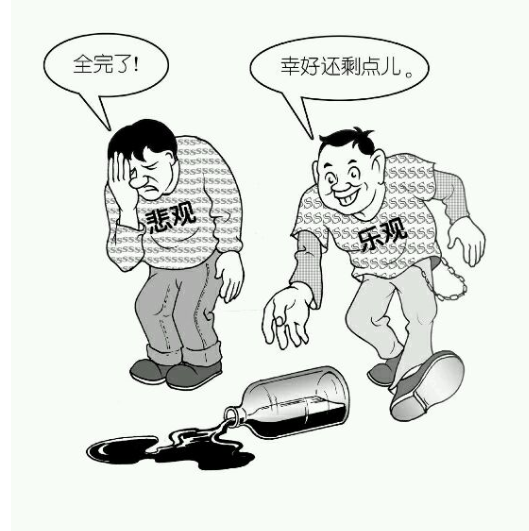 2020年1月11日上午辽宁省考面试题1、习近平总书记在南开大学的讲话中说道：“只有把小我融入大我，才会有海一样的胸怀，山一样的崇高。”对于这句话你怎么理解？2、现在提倡灵活就业，但是当代很多大学生就业之后频繁跳槽，甚至出现刚一工作就辞职的情况发生，对此你怎么看？3、辽宁有很多古文物和非物质文化遗产，如何做能让这些死文物和非遗活起来，请针对我省的特点提出建议和对策？2020年1月11日四川省考面试题材料：近日，一段河北张家口市蔚县信访局局长“怒斥”企业负责人，为农民工讨薪的视频引发热议。    “他们是最弱势的，你们欺负弱势群体，拍拍你自己的良心，拍拍你们的良心问一问，马上给我处理去！”隔着办公桌，身穿黑色西装制服、佩戴红色领带的李海明和企业负责人相对而立，拍着自己的胸脯，声色俱厉、言辞尖锐。这是12月5日发生在蔚县信访局的一幕。当日，70多名农民工到信访局反映工资被相关开发商拖欠的情况，涉及到的农民工来自四川、湖北，也有蔚县本地人。李海明介入后了解到，虽然涉事开发商并非恶意欠薪，但由于和承建企业在工程款和材料费方面存在纠纷，最终导致未能按时支付农民工工资。李海明当场斥责企业负责人的情景，被门外的同事拍下，并上传网络。    经其调解，次日，70多名农民工被拖欠的200万工资款在信访局当场结清。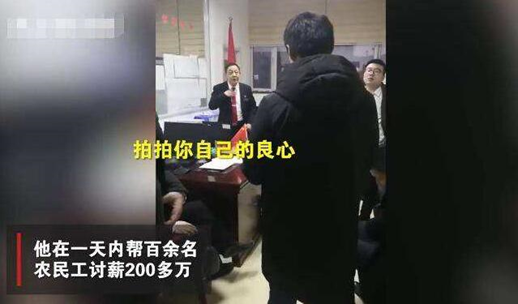 1、请谈谈你对农民工工资拖欠问题和农民工讨薪的看法？2、农民工聚集到信访办门口讨薪，把信访局围得水泄不通。李局长出差不在，你是信访办负责接待的工作人员，你会怎么处理？3、发生了农民工要讨薪回乡的问题，县司法局联合人社局准备在全县范围开展一次关于农民工工资的法制宣传活动，如果你是组织人员，请确定活动主题并具体展开？2020年1月11日下午辽宁省考面试题1、自然界中有两种雨，在雨量相同的时候：暴风骤雨或许能在短时间内冲刷去污，但翻开深土却依旧干涸如初；而和风细雨表面上看起来不多，却能无声地滋润深层的土地。对此请谈谈你的看法？2、在全面深化改革的过程中，需要在细节上追求质量，在问题上寻求进步，对此你怎么看？3、你是一名驻村干部，上级要求每个月必须驻村15天，但是你需要在外洽谈项目找赞助，为村里农产品跑销路，所以待不够15天的时间要求，你该如何解决？2020年1月10日四川省考面试题“腿摔断希望有台跑步机锻炼身体；本人爱好喝酒需要啤酒；早就听说过波司登带劲，一直没穿过，需要一件试一下……”近日，不少网友反映，一款名为“社会扶贫”的App上，经过认定的贫困户提出不少“奇葩”需求，引发舆论热议。对此，有网友评论“看着不贫，要求还挺高”“正当壮年的人，伸手要东西”“醉了”“我也想吃，我还习惯从小吃牛里脊，是不是也可以去申请啊”，也有网友认为，“真正贫困的估计智能手机都用不了，还下啥App呢，应该是帮扶干部帮填的，有些甚至闭眼填。”公开资料显示，“社会扶贫”App由中国社会扶贫网主办，是国务院扶贫办主管的唯一社会扶贫网络平台，截至目前注册用户已突破5500万人。有关工作人员称App对于求助者身份有固定要求，即贫困户和驻村干部，每一条求助都经过了双重审核，即身份证验证+国家建档立卡贫困户数据库验证，是有一定保障的。但对于在平台发布的需求目前仅由发布者所在的村级管理部门审核，平台不会二次审核。目前，关于跑步机、啤酒等超出扶贫范围的需求，这位工作人员表示，平台马上就会对需求信息进行审核，并将不合理的需求下架处理。1、针对材料所述，请谈谈你的看法？2、你是该App的负责人，领导要求你挽回局面，录制一个视频向社会说明情况，请现场模拟你会如何进行录制说明。3、在这个情况发生后，导致扶贫App的使用率和捐款率下降，你作为负责人会如何解决？2020年1月9日四川省考面试题2019年12月19日，广西桂林，一名男子因未办ETC在高速收费站被拦住。收费员称车子没办ETC上不了高速，并称现场办理就能上高速。男子解释车子不是他的，想办也办不了，并质疑这个收费站为何不保留一条人工通道？收费员表示没有办理ETC就去走其他道路，这边走不了，甚至说出“公司不差你一个客户”、“让你出不了桂林”等言论。1、针对材料所述，请结合生活实际谈谈你的看法？2、这件事发生后引起网友的广泛热议，假如你是该公司宣传中心的工作人员，你会如何应对网络舆情？3、该事件发生后，公司决定要组织一个以规范服务标准为主题的专项整治活动，领导让你进行组织，你会怎么做？